Na temelju članka 38., stavka 1. točke 3. Statuta grada Belišća („Službeni glasnik grada Belišća“ br. 5/09, 3/13, 11/14, 7/15, 1/6, 3/16, 1/18, 1/20, 1/21 i 13/22) Gradsko vijeće grada Belišća, na 26. sjednici održanoj dana 13.7.2023. godine, donosiGRADSKI PROGRAM ZA MLADE GRADA BELIŠĆAod 2023. do 2027. godineUvodGradski program za mlade grada Belišća od 2023. do 2027. godine (u daljnjem tekstu: Program) strateški je dokument kojim Grad Belišće odgovara na potrebe mladih u Belišću i prigradskim naseljima, planirajući daljnju kontinuiranu komunikaciju o potrebama mladih u predviđenom razdoblju provedbe. Program će se provoditi u razdoblju od pet godina, uz planiranu reviziju koja će uslijediti nakon prve tri godine provedbe. Definirano je pet područja djelovanja, ciljevi i mjere koje će Grad Belišće provoditi u dijalogu s mladima uvažavajući heterogenost ove skupine. Prvi Gradski program djelovanja za mlade grada Belišća usvojen je 2008. godine, kao jedan od prvih gradskih programa za mlade koji je donesen na lokalnoj razini, oslanjao se na prvi strateški dokument za mlade: Nacionalni program djelovanja za mlade 2003. do 2008. godine. Iako Grad Belišće nakon isteka programa nije donosio novi dokument koji sadrži objedinjene mjere i aktivnosti, od prvog Gradskog programa za mlade do Gradskog programa za mlade grada Belišća od 2023. do 2027. godine učinjeni su značajni pomaci, brojne mjere i aktivnosti, koje su uvrštene i opisane u ovom Programu. Priprema Gradskog programa za mlade grada Belišća od 2023. do 2027. godine počela je u prvoj polovici 2022. godine kroz projekt „Europe goes local – podrška radu s mladima na lokalnoj razini“ u partnerstvu s  Agencijom za mobilnost i programe Europske unije i kvalitetnu mentorsku podršku na izradi i realizaciji plana za unapređenje sustava rada s mladima na lokalnoj razini.Paralelno s izradom prijedloga nacrta Programa provodila se i edukacija službenika i članova Savjeta mladih grada Belišća na temu rada s mladima i međunarodne aktivnosti kao što su rad s mladima na lokalnoj razini, uključivanje i participacija mladih. Putem službene internetske stranice grada Belišća pratile su se aktivnosti vezane uz izradu Programa.Održavani su sastanci Radne skupine u sastavu: Domagoj Varžić, Karolina Štefan Bugarinović, Branimir Kolarić, Lea Kozina, Igor Paloh, Matej Šimić i Antonija Andrašek Barić. Provedeno je mapiranje postojećih mjera i aktivnosti namijenjenih mladima grada Belišća, a u prosincu 2022. godine provedeno on line istraživanje (anketa) problema i potreba mladih grada Belišća te izrađena analiza dobivenih podataka od strane tvrtke Bonsai Solutions d.o.o. Rezultati spomenutog istraživanja poslužili su kao temelj za definiranje prioritetnih područja. U proces izrade uključeni su bili relevantni dionici, od djelatnika gradske uprave koji su zaduženi za područje mladih do članova Savjeta mladih, predstavnika institucija koje rade s mladima te zainteresiranih građana i samih mladih, kao onih kojima je ovaj program namijenjen.U pripremi su provedene dvije fokus skupine koje su obuhvatile mlade različitih profila i dobnih skupina te nekoliko radnih sastanaka koji su obuhvatili predstavnike mladih, predstavnike donositelja odluka i stručnjake iz svih područja. Program je sukladan strateškim ciljevima Strategije (plana) razvoja Grada Belišća za razdoblje 2021. – 2027. godine (II. izmjene i dopune), posebno strateškim ciljem 3. Razvijeno i socijalno uključivo Belišće - unapređenje kvalitete življenja i sustava upravljanja razvojem.  Naslanja se na načela i smjernice Europske strategije za mlade do 2027. i usklađen je s ishodišnim točkama i usvojenim dokumentima javnih politika u Europskoj uniji, poput Europske povelje o radu s mladima na lokalnoj razini.  Sadržaj:Rezultati istraživanja potreba mladih na području grada BelišćaPoglavlje 1.: Zapošljavanje, osamostaljenje, gospodarstvo i demografija mladihPoglavlje 2.: Edukacija i informiranje mladih, formalno i neformalno obrazovanjePoglavlje 3.: Aktivno sudjelovanje mladih, mobilnost i volonterizamPoglavlje 4.: Socijalna zaštita i uključivanjePoglavlje 5.: Slobodno vrijeme, kultura mladih i sportProvedba i praćenje provedbeRezultati istraživanja potreba mladih na području grada BelišćaANALIZA REZULTATAUVODIstraživanje mladih grada Belišća i prigradskih naselja, provedeno je u sklopu projekta „EUROPE GOES LOCAL – Supporting Youth Work at the Municipal Level“ u razdoblju od 22. do 31. 12. 2022. godine na uzorku od 134 ispitanika u dobi od 15 do 30 godina. Istraživanje je provedeno metodom on line ankete. Analizu istraživanja izradila je tvrtka Bonsai Solutions d.o.o. iz Belišća.Većina ispitanika dolazi iz samog Belišća (73 ispitanika, 54.5%). Ostatak ispitanika živi u jednom od prigradskih naselja (26.9%) ili privremeno boravi izvan Grada Belišća (18.7%). Uvjerljivo najveći broj ispitanika na ovom području živi cijeli život ili više od 10 godina (91% ispitanika), njih 5.2% živi manje od 5 godina, a 3.7% na našem području živi u razdoblju od proteklih 5 do 10 godina.Kada je u pitanju obrazovanje ispitanika, njih 60.3% završilo je srednju školu, 35.9% višu školu ili fakultet, a 3.8% osnovnu školu.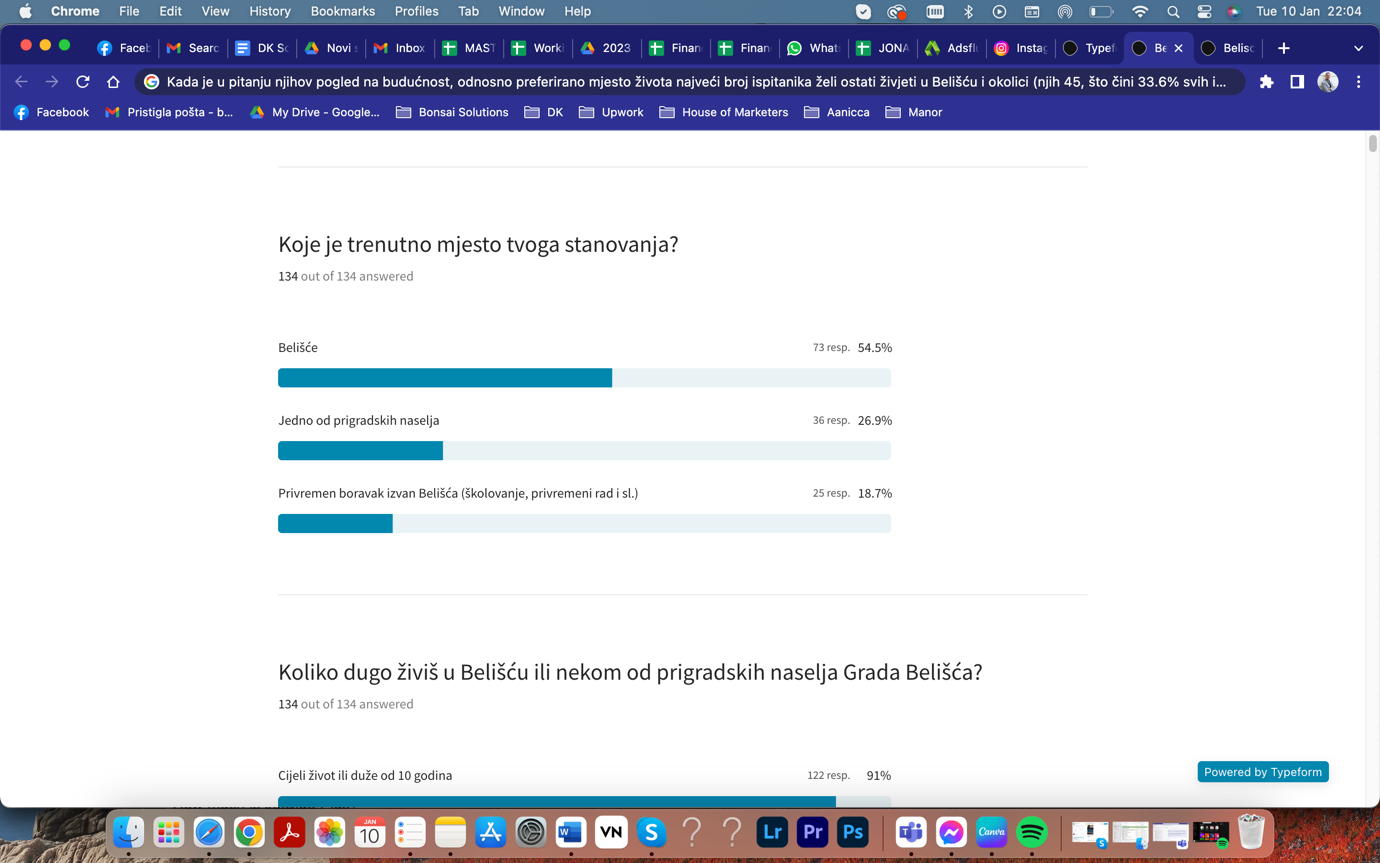 Zapošljavanje, osamostaljenje, gospodarstvo i demografija mladihKada je u pitanju njihov pogled na budućnost, odnosno preferirano mjesto života, najveći broj ispitanika želi ostati živjeti u Belišću i okolici (njih 45, što čini 33.6% svih ispitanika). Četvrtina ispitanika želi živjeti negdje drugdje u Hrvatskoj (izvan Slavonije), 17.2% vidi se izvan Belišća, ali i dalje u Slavoniji, dok se najmanji postotak od 11.2% ispitanika vidi izvan Republike Hrvatske.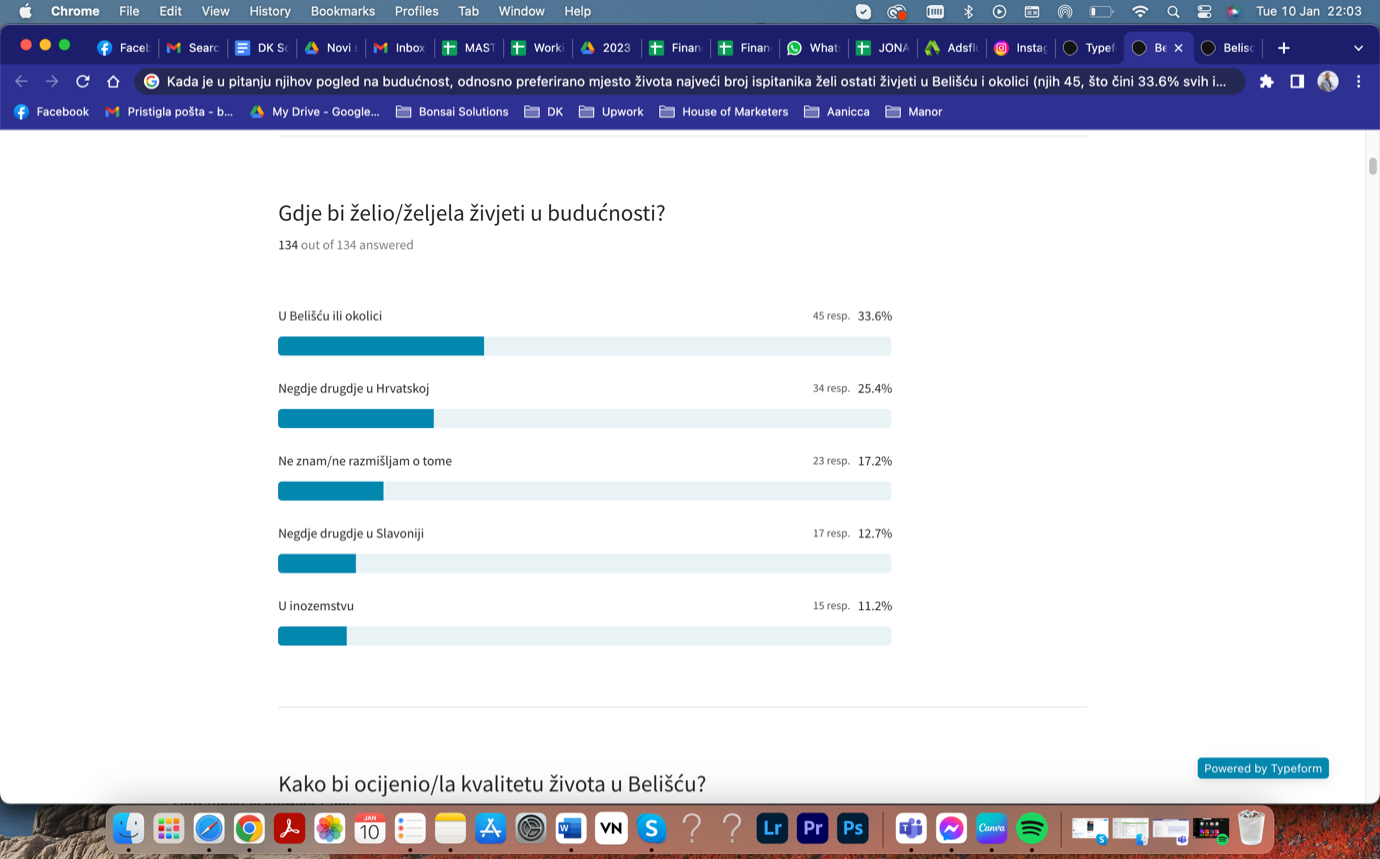 Najveći dio ispitanika (42.5%) kvalitetu života ocjenjuje s 'niti dobra niti loša' što bi u brojčanom omjeru bila ocjena dobar, odnosno 3 na skali od 5. Iduća ocjena je vrlo dobra, a kvalitetu života takvom smatra 32.1% ispitanika. Najmanji broj ispitanika smatra da je ona odlična (4.5%), 12 ispitanika smatra da je ona vrlo loša (9%), a 16 ispitanika da je loša (11.9%).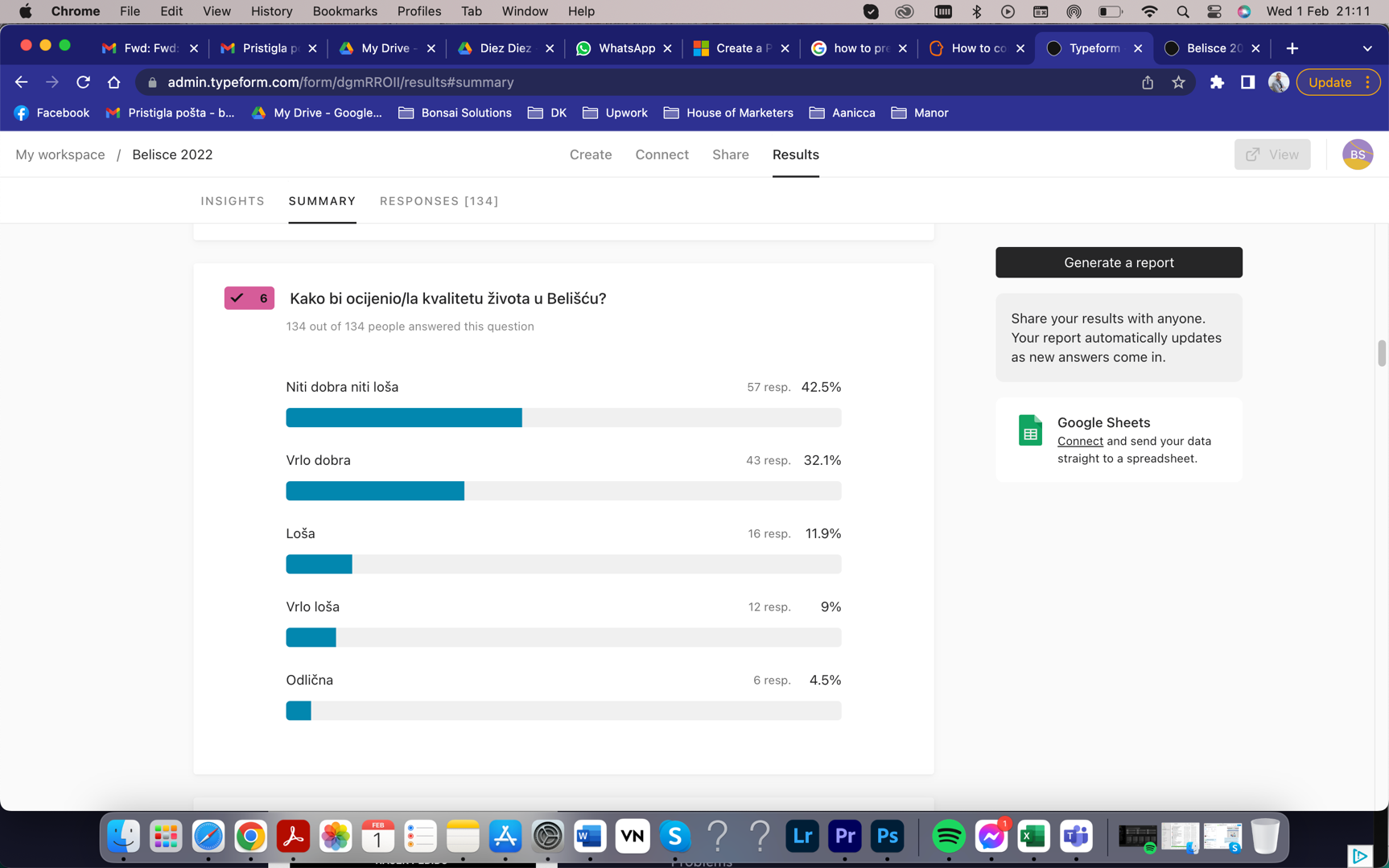 U usporedbi s ostatkom Hrvatske, većina mladih smatra kako Belišće ne zaostaje za drugim gradovima, odnosno kako je mladima u Belišću isto kao i mladima u većini Hrvatske (36.6% ispitanika) dok 34.3% njih smatra kako je mladima na ovome području nešto lošije od prosjeka.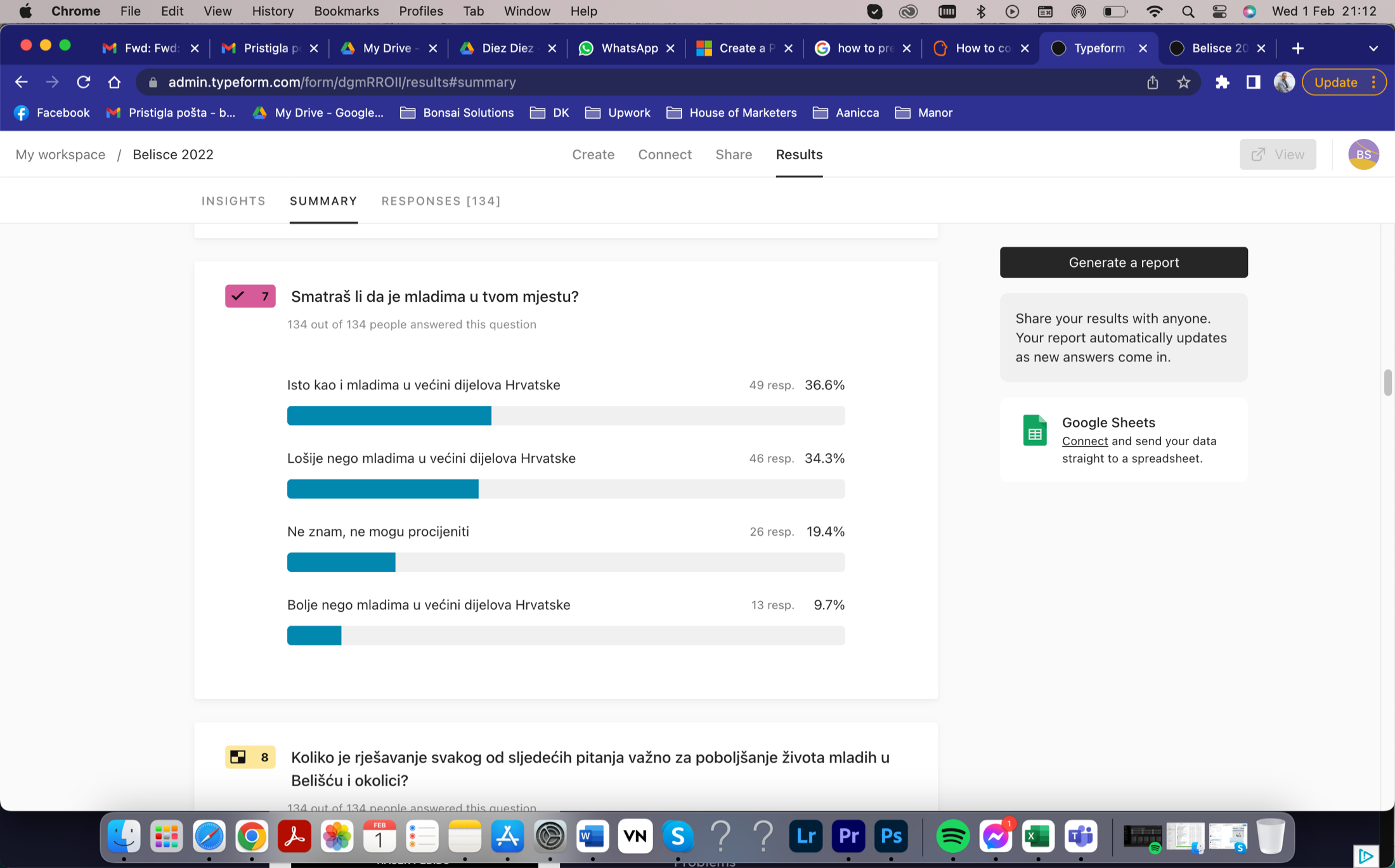 Gledajući važnost rješavanja određenih problema koji su izdvojeni kao potencijalno važni, mladi najvažnijim smatraju: lakše pronalaženje posla, ulaganje u obrazovanje mladih, lakše rješavanje stambenog pitanja te uključivanje mladih u donošenje odluka.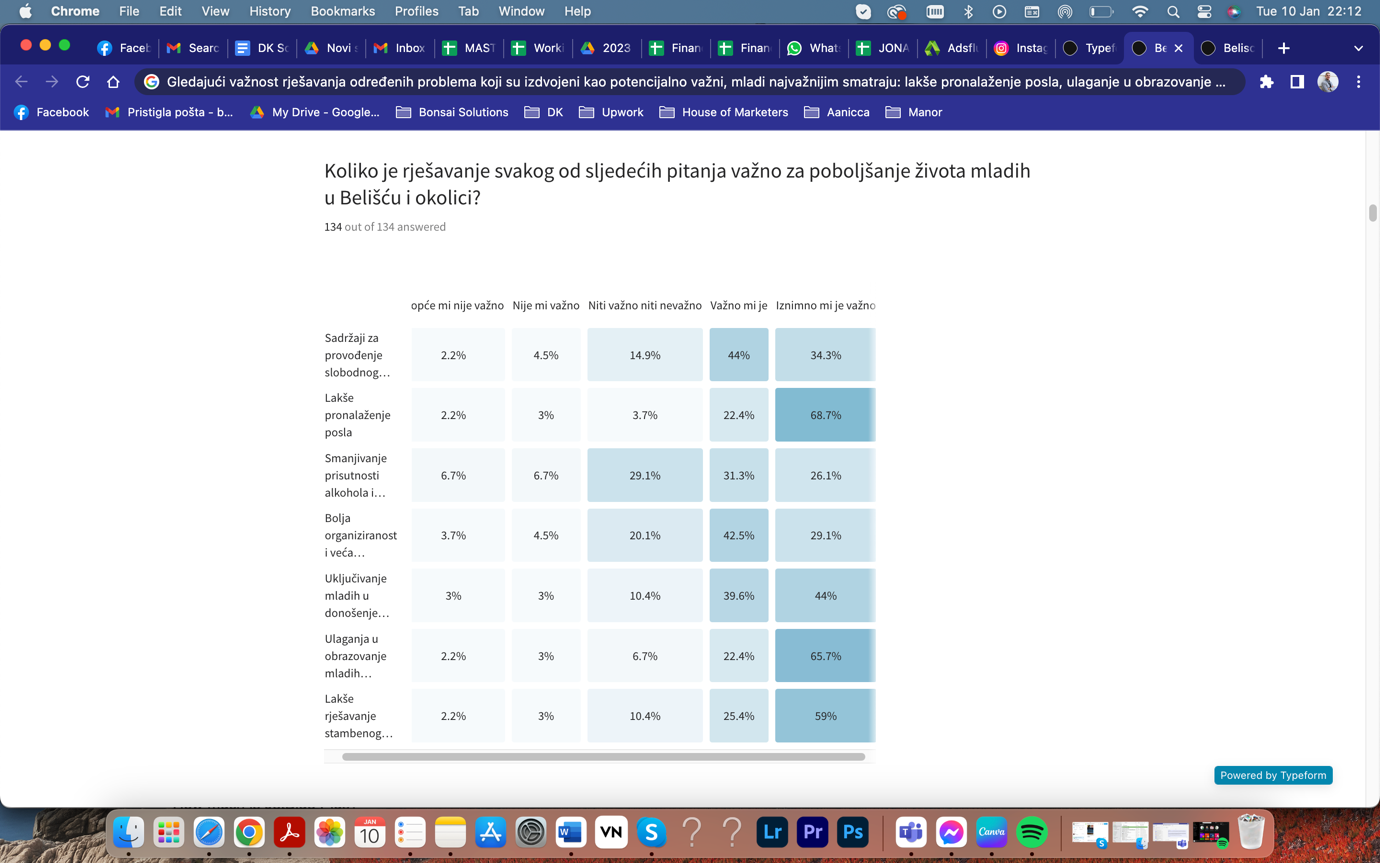 Gledajući korelaciju određenih područja zanimljivo je primijetiti kako 44 ispitanika želi ostati živjeti u Belišću, a samo jedna od te 44 osobe smatra da je kvaliteta života odlična, 22 da je vrlo dobra, a svi ostali da je prosječna ili ispodprosječna. Ukupno 61 osoba želi ostati živjeti u Belišću ili okolici iako njih 17 smatra da je mladima na ovom području lošije nego mladima u ostatku Hrvatske dok 28 njih smatra da je svima podjednako loše.Nije uočena značajna razlika između zadovoljstva životom i ostanka života na našem području između osoba koje žive u Belišću i onih u prigradskim naseljima.Ukupno 22 od 41 zaposlenih želi nastaviti živjeti u Belišću, a čak 9 od 10 nezaposlenih isto želi ostati u Belišću i okolici. Drugim riječima, 50% zaposlenih želi otići, a 90% nezaposlenih ostati. Dakako, razlozi mogu biti brojni: strah od nepoznatog, manja konkurentnost na tržištu ili vlastita percepcija iste, privrženost obitelji i/ili mjestu stanovanja itd.Školaraca i studenata je ukupno 75, a njih 16 ne razmišlja o mjestu života u budućnosti, 14 želi ostati u Belišću, 12 negdje drugdje u Slavoniji, 25 negdje drugdje u Hrvatskoj i samo 8 u inozemstvu.Edukacija i informiranje mladih, formalno i neformalno obrazovanjeGledajući zanimanje mladih koji su sudjelovali u anketi može se primijetiti kako je broj prilično ravnomjerno raspoređen. Najviše ispitanika čine studenti (35.1%), slijede zaposleni (30.6%), školarci (20.9%) te nezaposleni (13.4).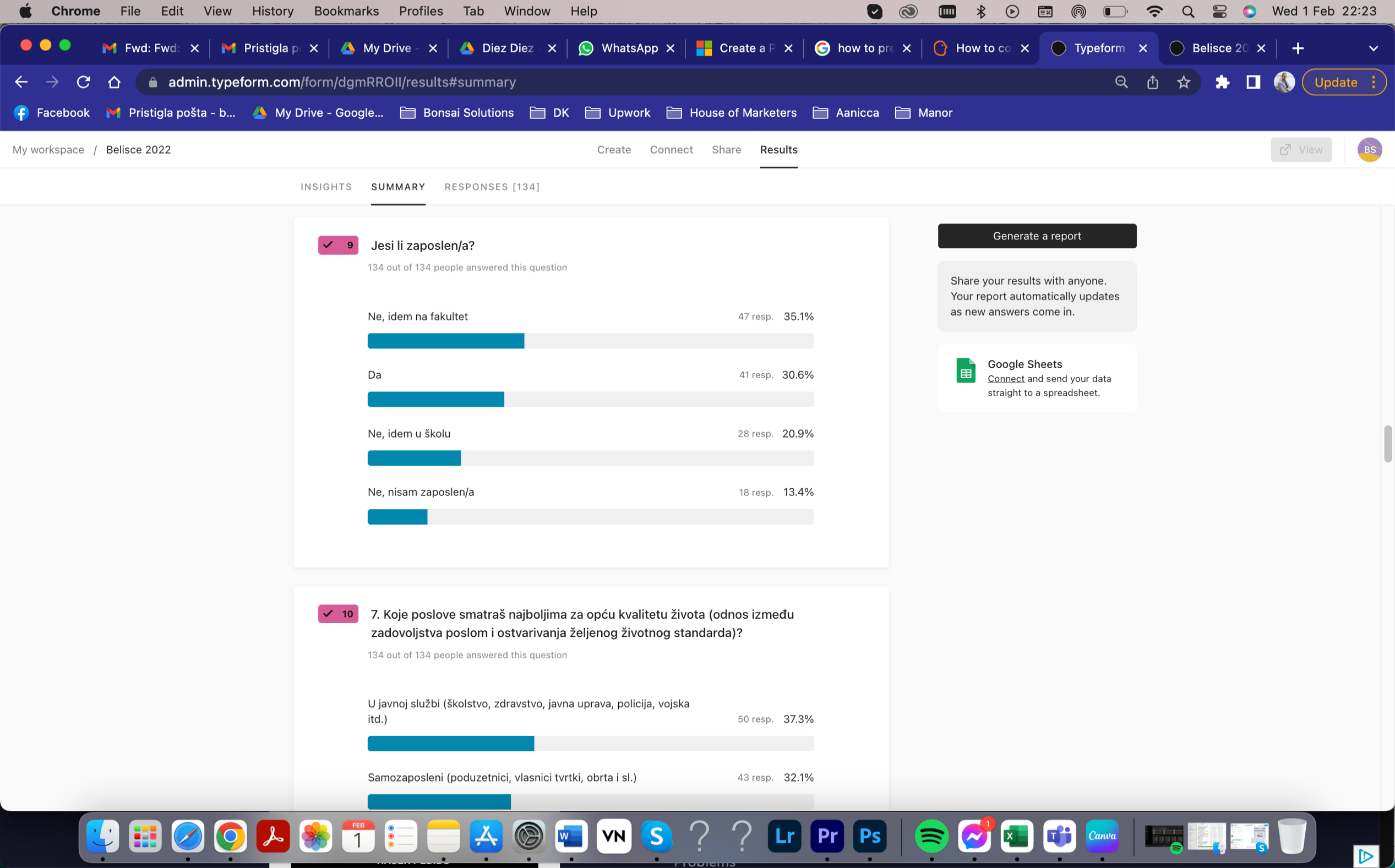 Najboljim poslovima za opću kvalitetu života mladi smatraju poslove u javnoj službi (37.3%) ili pokretanje vlastitog posla (32.1%) dok je na zadnjem mjestu rad za tvrtku iz privatnog sektora. Ostalih 15.7% ispitanika ne zna ili ne može procijeniti.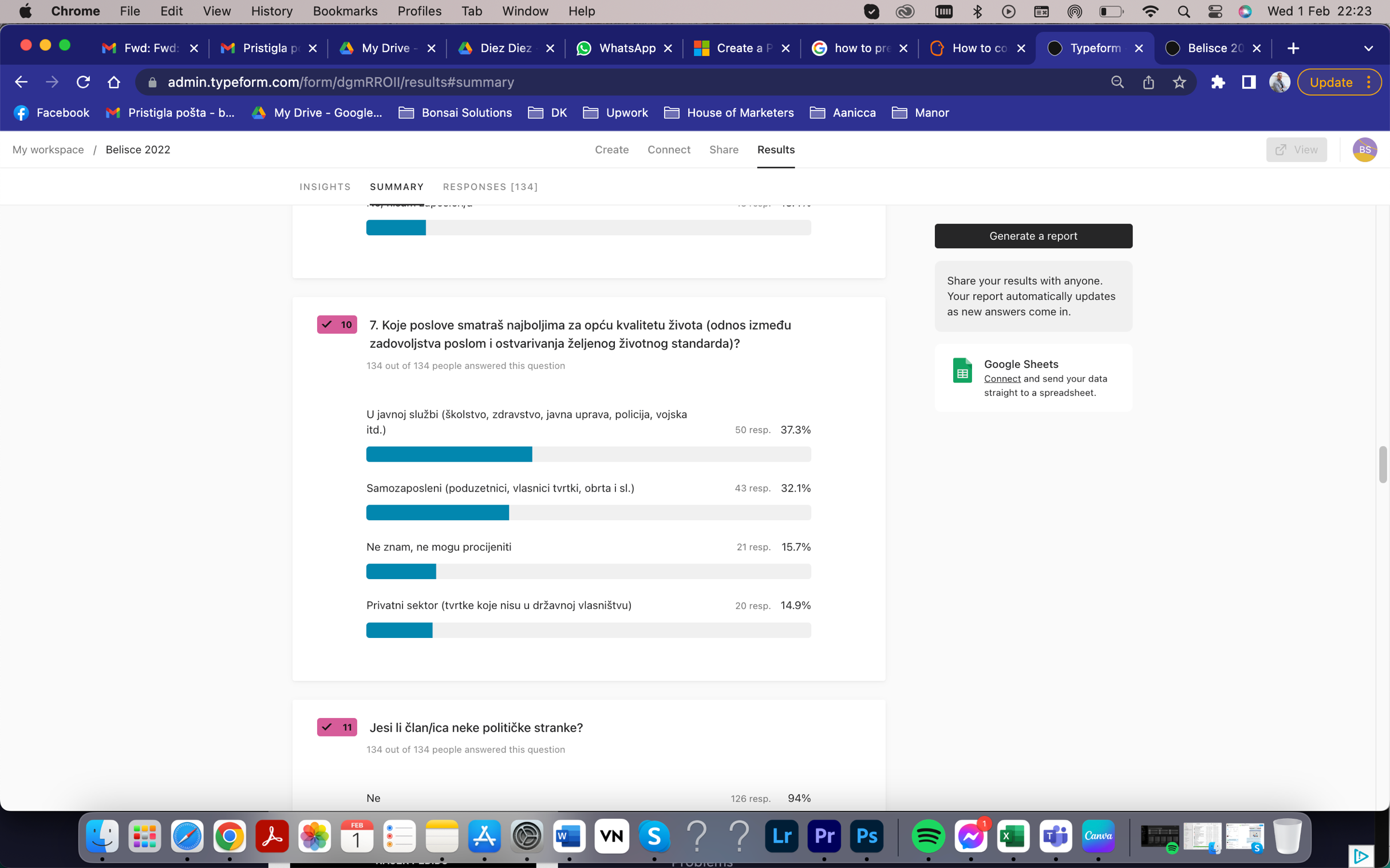 Kada je u pitanju informiranje o događajima u okolici moguće je bilo odabrati više odgovora pa je tako više od 50% mladih navelo da se informira na Facebook stranici grada Belišća, 44.8% s kolegama i prijateljima, 41.8% na službenoj web stranica grada, 39.6% od obitelji te 32.1% putem Gradskog radija. Manje od 15% mladih navelo je Belišćanski list, školske ustanove te neki drugi izvor komuniciranja dok njih 8.2% ne prati događanja niti ih interesiraju.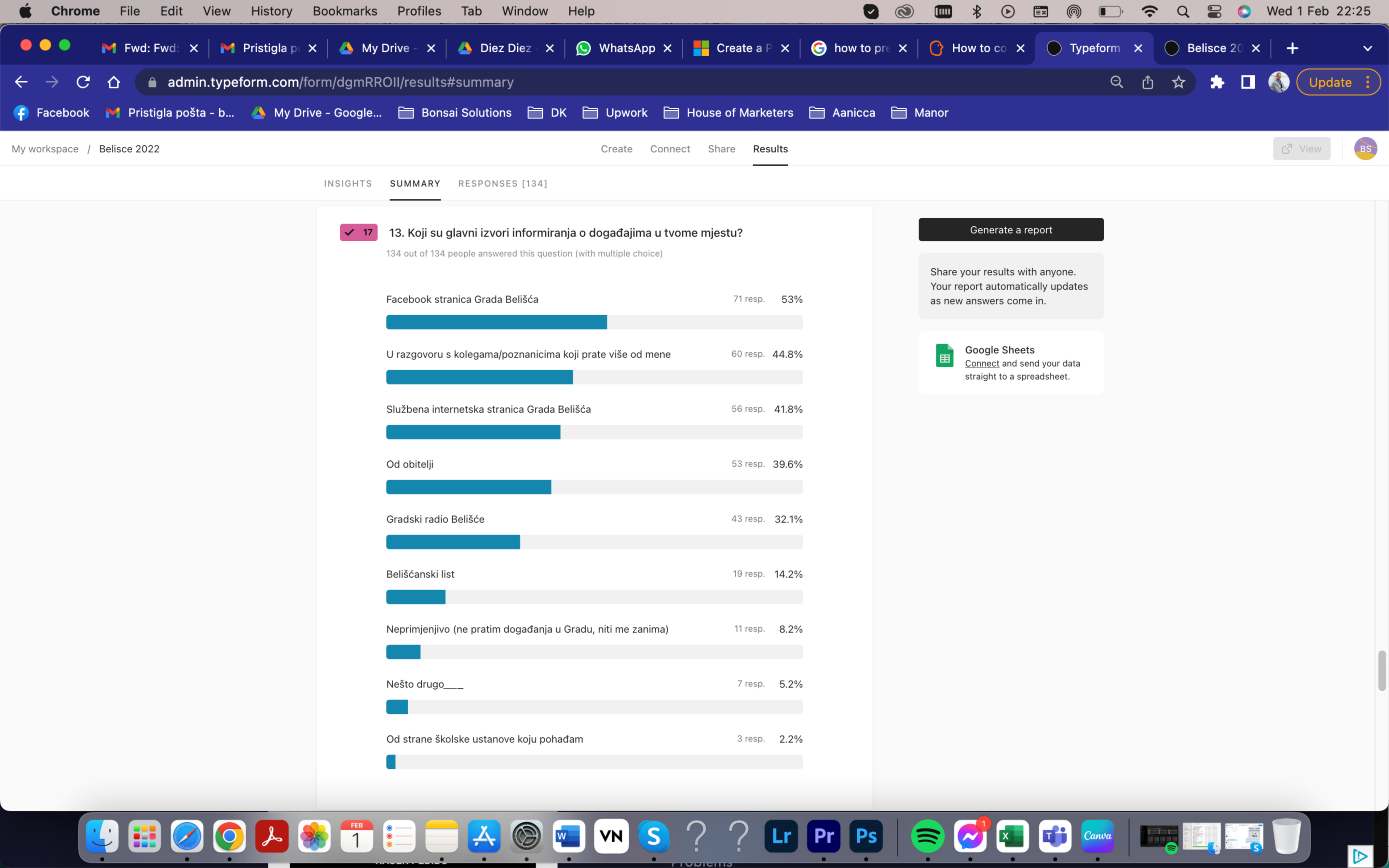 Gotovo polovica mladih navodi kako osobno ne čita Belišćanski list, ali navodi kako njihovi ukućani to redovito čine. Njih 11.2% to čini i osobno i to redovito, a 13.4% čita po potrebi. Ostatak od 27.6% ne čita Belišćanski list dok je 3.7% kao odgovor navelo da ne dobiva Belišćanski list ili ne zna što je. Ipak, 92.5% ispitanika je barem jedanput posjetilo službenu stranicu Grada Belišća.Kvaliteta provođenja slobodnog vremena dobra je indikacija o interesima mladih. Najveći broj mladih (malo iznad 80%) svakodnevno koristi društvene mreže i sluša glazbu, njih 69.4% provodi vrijeme s obitelji, radi ili uči na internetu te gleda filmove i/ili serije. Najmanji udio svakodnevnih aktivnosti odnosi se na odlaske u kino (manje od 1% ispitanika), muzeje ili galerije (2.2%), sudjelovanje u radu udruga (3%), a samo 10.4% mladih svakodnevno čita knjige ili časopise.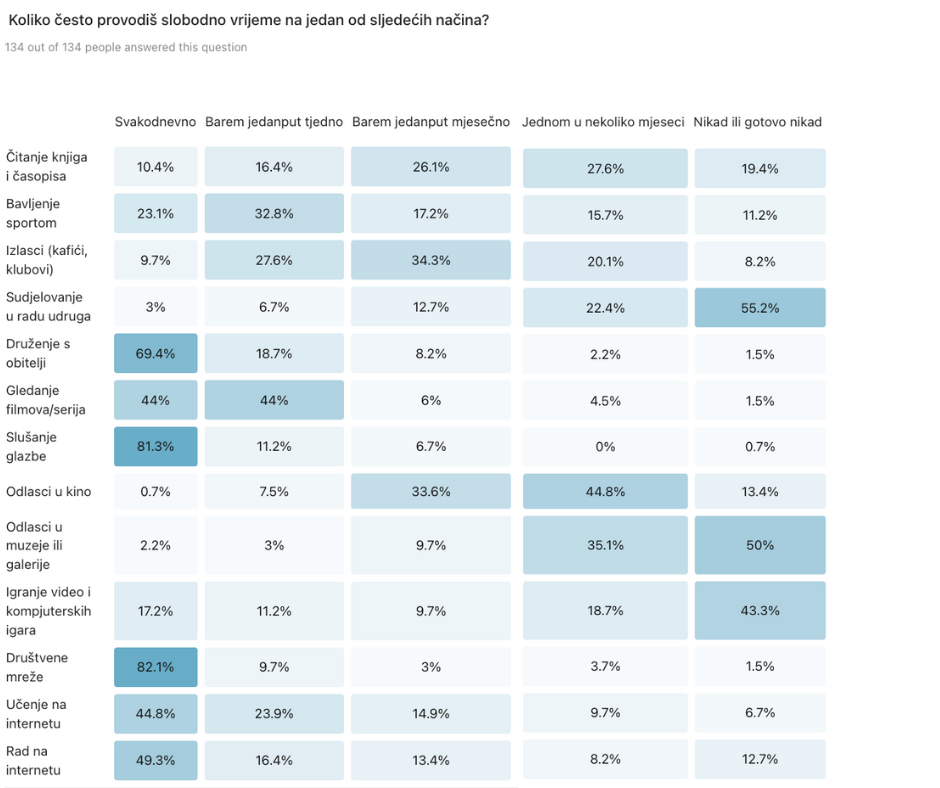 Iako 42.5% mladih kvalitetu života vidi kao 'niti dobru niti lošu', gotovo isti postotak (41.8%) ipak je zadovoljan načinom na koji provodi svoje slobodno vrijeme dok nešto manji postotak (36.6%) nije niti zadovoljan niti nezadovoljan.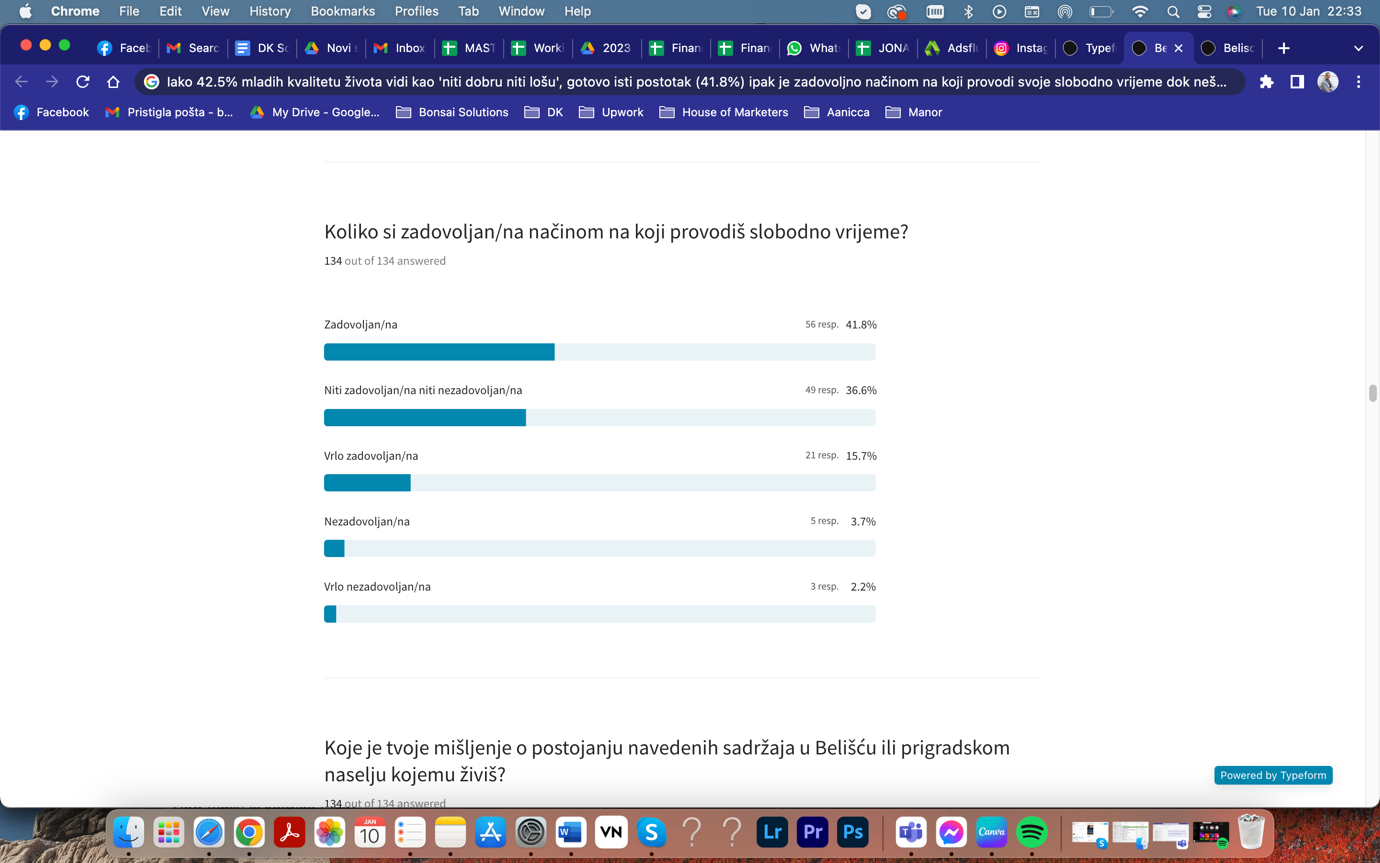 No, dobar način za popravljanje sadržaja sukladno odgovorima mladih, bilo bi ulaganje u prostore za slobodno vrijeme mladih (što smatra 90.3% ispitanika) te više opcija za izlaske (85.8%). Više od 50% mladih također smatra da nedostaje parkova i kulturnih sadržaja dok najmanji postotak smatra da nedostaje sportskih terena.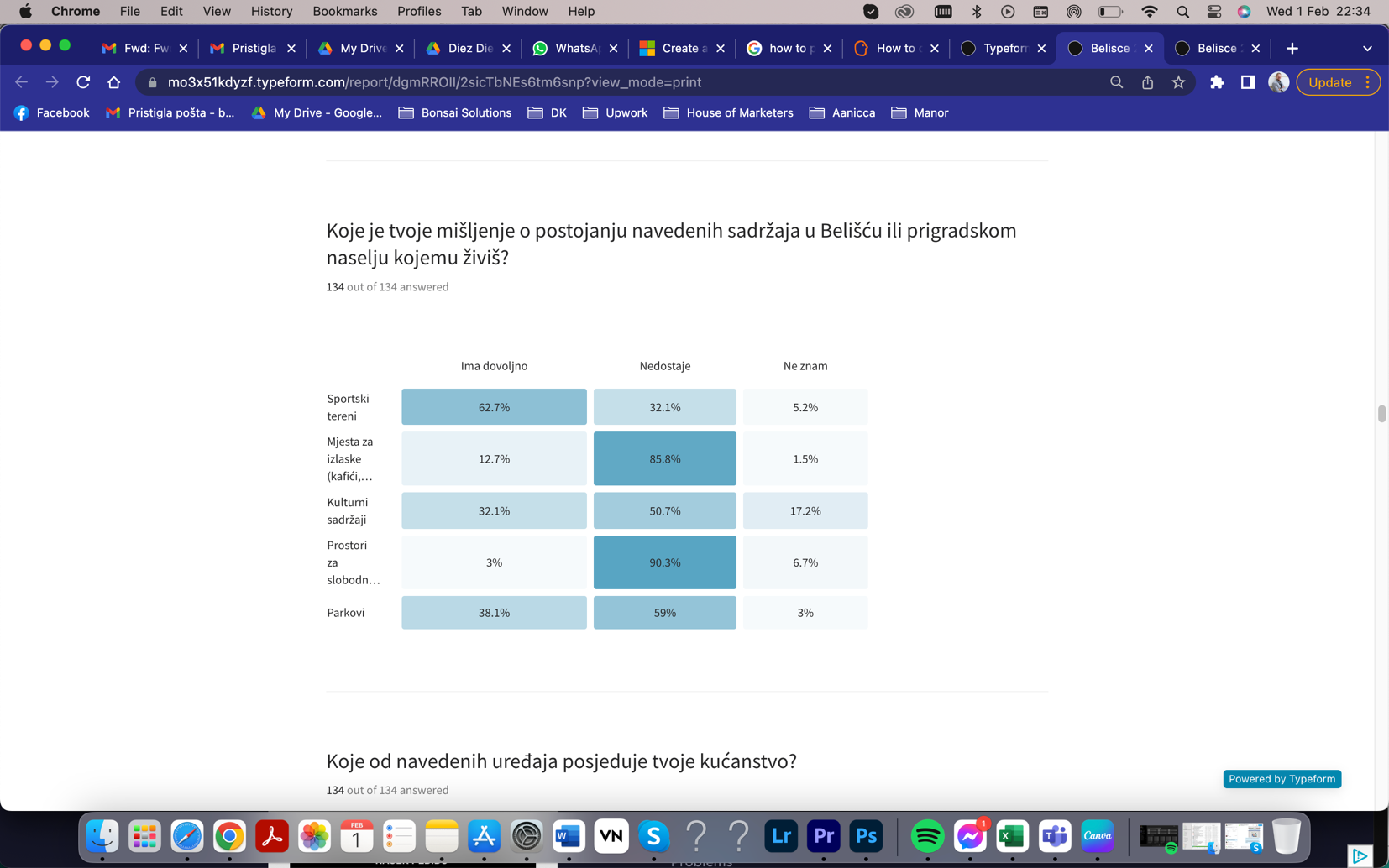 Dvije trećine ispitanika ima roditelje koji su završili srednjoškolsko obrazovanja, dok nešto manje od trećine njih ima barem jednog roditelja s višom školom ili fakultetskim obrazovanjem. Po 2.2% ispitanika nije sigurno ili ima roditelje sa završenim osnovnim obrazovanjem. Manje od 1% ispitanika ima roditelja koji ima završen doktorski studij.Studenti su u prošloj godini ostvarili u najvećoj mjeri vrlo dobar uspjeh (56.4%), slijede oni s odličnim uspjehom (28.2%), dobrim (12.8%) te dovoljnim (2.6%).Gotovo trećina srednjoškolaca nije odlučila hoće li upisati fakultet (30.8%), 25.6% je sigurno da hoće, 20.5% vjeruje da hoće, 12.8% ne vjeruje da hoće, a 10.3% je sigurno da ne planira studirati te kao glavni razlog navodi da fakultetska diploma ne jamči uspjeh u životu ili ima druge razloge (32%). Njih 24% nema materijalne mogućnosti, a isti postotak nema interes nego želi početi raditi. Ostatak od 8% smatra kako nema dovoljno dobre ocjene.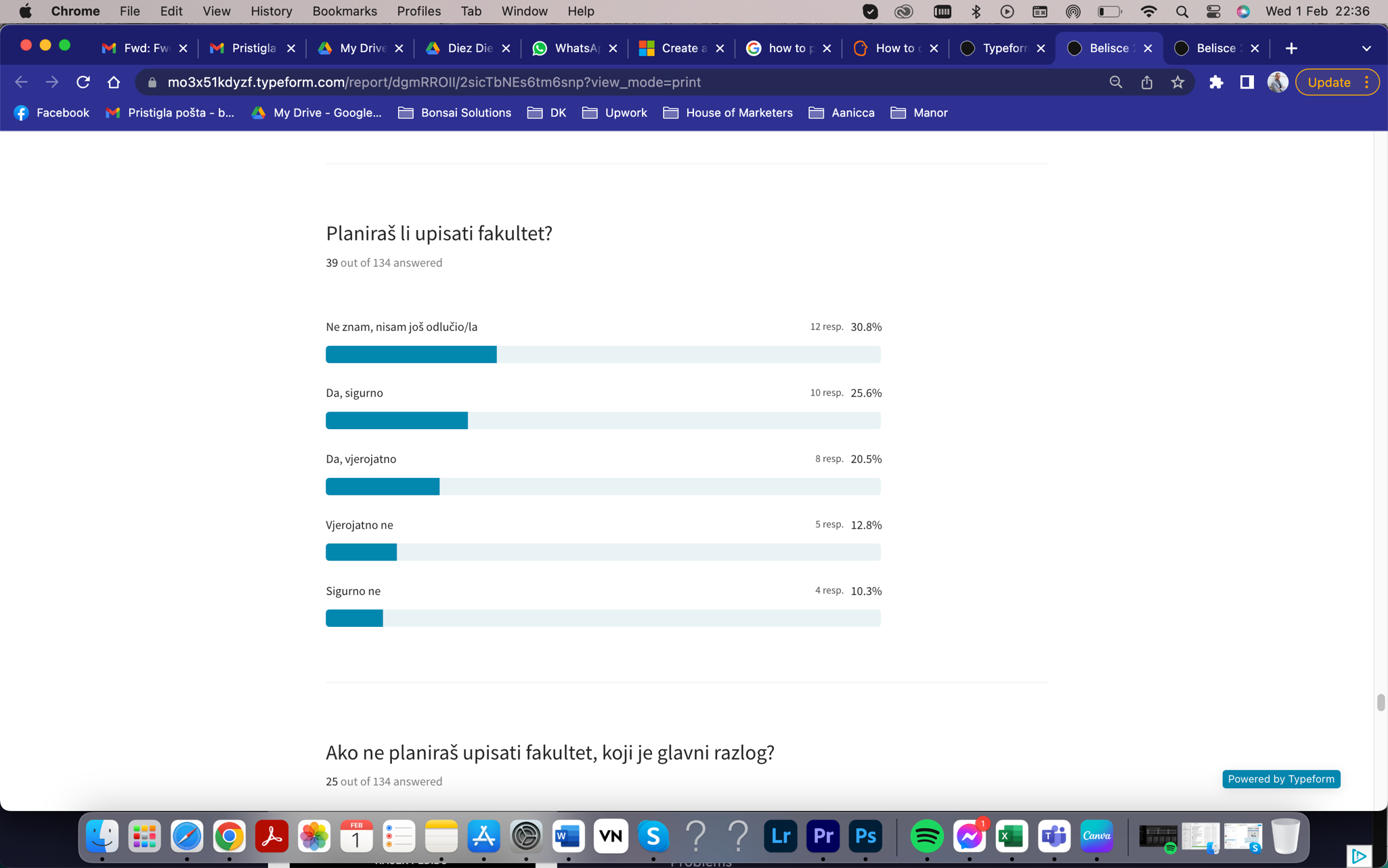 Preko 90% ispitanika koji se obrazuju prima stipendiju (60.6% od Grada Belišća, a 31% neku drugu stipendiju) dok ostatak od 8.5% ne prima stipendiju. Osobe koje studiraju podijeljene su oko toga žele li ostati u Belišću ili ne pa tako 31.2% ispitanika ne vjeruje da će ostati živjeti u Belišću, 23.4% smatra kako vjerojatno hoće, 20.8% ne razmišlja o tome ili ne zna, 19.5% sigurno neće, a 5.2% sigurno hoće.Nije uočena bitna korelacija između zadovoljstva imovinskim stanjem obitelji ili obrazovanja roditelja sa željom ispitanika da svoj život nastave u Belišću, ostatku Hrvatske ili inozemstvu. Drugim riječima, podjednak broj ispitanika koji su zadovoljni ili izrazito zadovoljni imovinskim stanjem svoje obitelji kao i onih koji su nezadovoljni ili vrlo nezadovoljni imovinskim stanjem, želi živjeti u Belišću, ostatku Hrvatske ili inozemstvu.Aktivno sudjelovanje mladih, mobilnost i volonterizamZanimljivo je kako čak 126 od 134 ispitanika nisu članovi nijedne političke stranke, a kao glavni razlog navodi se izostanak interesa za politikom koju je navelo gotovo polovica ispitanika. Ostatak smatra da to nije najbolji način za napraviti promjene ili pak ne vide direktnu korist od uključivanja u istu. Kada su u pitanju razlozi uključivanja razlozi su obitelj, promjene ili pomoć kod zaposlenja. 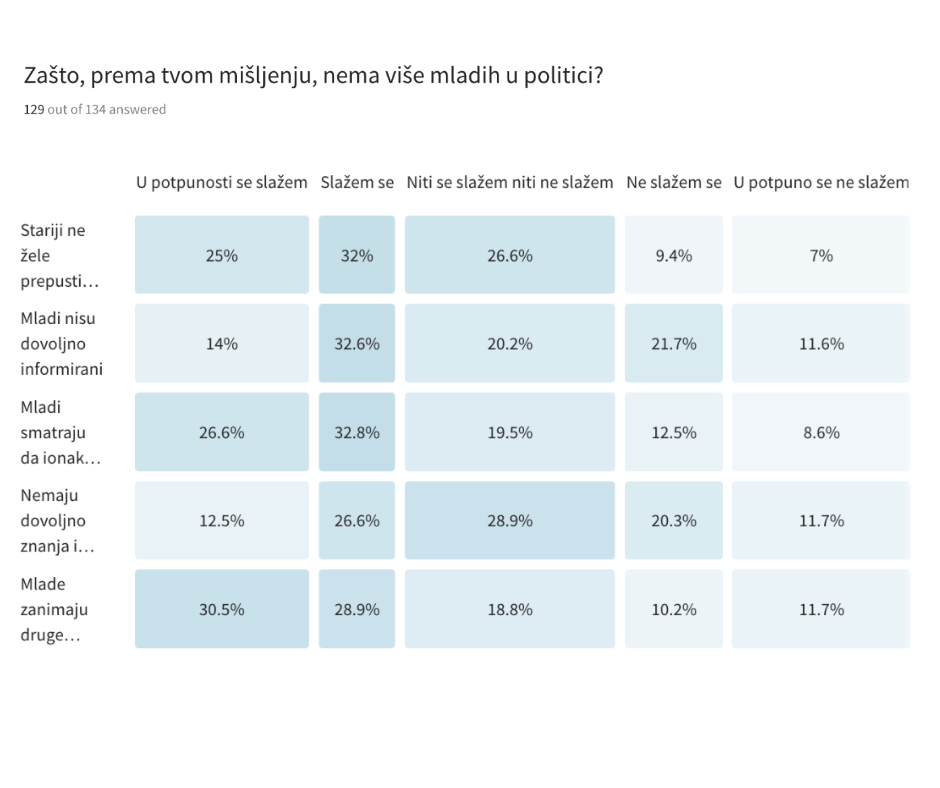 Kada su upitani o razlozima izostanka mladih u politici, isti smatraju kako je glavni razlog to što mlade druge stvari zanimaju više; smatraju da ne mogu ništa promijeniti ili da stariji ne žele prepustiti mjesto mlađima.Usporedba političke uključenosti i uključenost u volonterske aktivnosti pokazuje da je nešto veći broj ispitanika član udruga (ukupno 25 ispitanika član je neke nevladine organizacije, a njih 43 od 134 barem se nekada bavio volonterskim radom).105 od 134 ispitanika navodi kako su im sadržaji za provođenje slobodnog vremena važni ili vrlo važni. Više od 50% navedenih nikada ili gotovo nikada ne sudjeluje u radu udruga.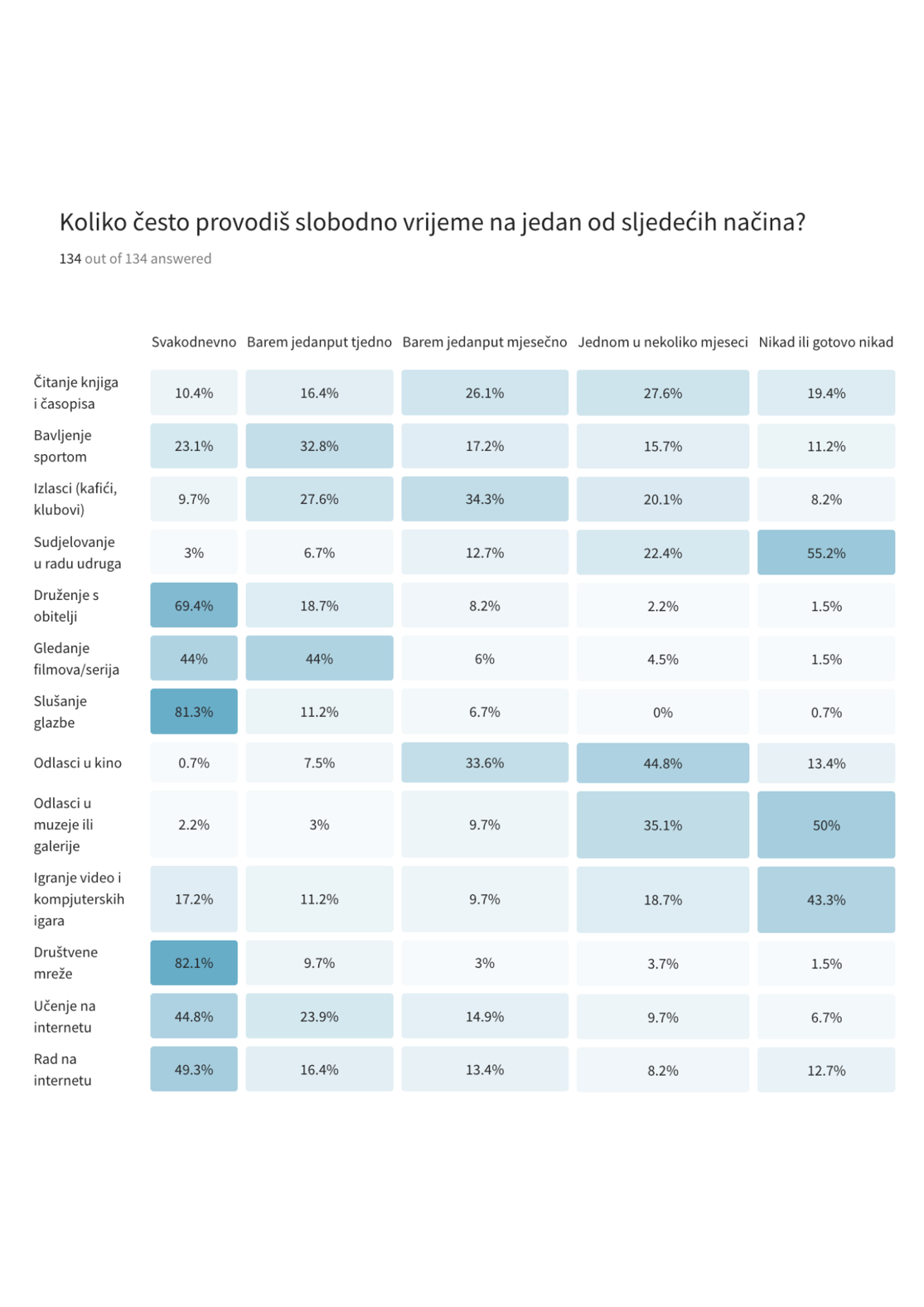 Kada su u pitanju sadržaji koji nedostaju:43/134 smatra kako nedostaje sportskih terena;115/134 smatra kako nedostaje kafića/klubova;68/134 smatra kako nedostaje kulturnih sadržaja;121/134 smatra kako nedostaje prostor za slobodno vrijeme mladih;79/134 smatra kako nedostaje parkova.Socijalna zaštita i uključivanjeKada je u pitanju bračno stanje roditelja uvjerljivo najveći postotak živi u obitelji čiji su roditelji vjenčani i žive zajedno (82.1%). Od ukupnog broja ispitanika, njih 7.5% ima samo jednog roditelja dok su kod 6% ispitanika roditelji rastavljeni. Ostatak ispitanika ima specifične situacije poput roditelja koji su vjenčani i ne žive zajedno ili onih koji su rastavljeni, ali žive zajedno dok se 2.2% ispitanika ne želi izjasniti.Velika većina ispitanika nije u bračnoj zajednici (85.8%) što je i očekivano s obzirom da je riječ o velikom broju ispitanika koji se i dalje školuju. Ukupno je 11.2% ispitanika u bračnoj zajednici, a 3% rastavljeno.Od ukupnog broja ispitanika 62.4% živi u obiteljskom domu, 25.6% s partnerom/partnericom izvan obiteljskog doma u najmu dok ostatak od 12% živi u vlastitom domu, sam ili s partnerom/partnericom.Pozitivni odgovori zabilježeni su kada je u pitanju vlastita percepcija imovinskog stanja s obzirom da je 31.3% ispitanika zadovoljno imovinskim stanjem roditelja, 26.9% nije niti zadovoljno niti nezadovoljno, a 24.6% je vrlo zadovoljno. Samo 13.4% je nezadovoljno imovinskim stanjem te 3.7% vrlo nezadovoljno.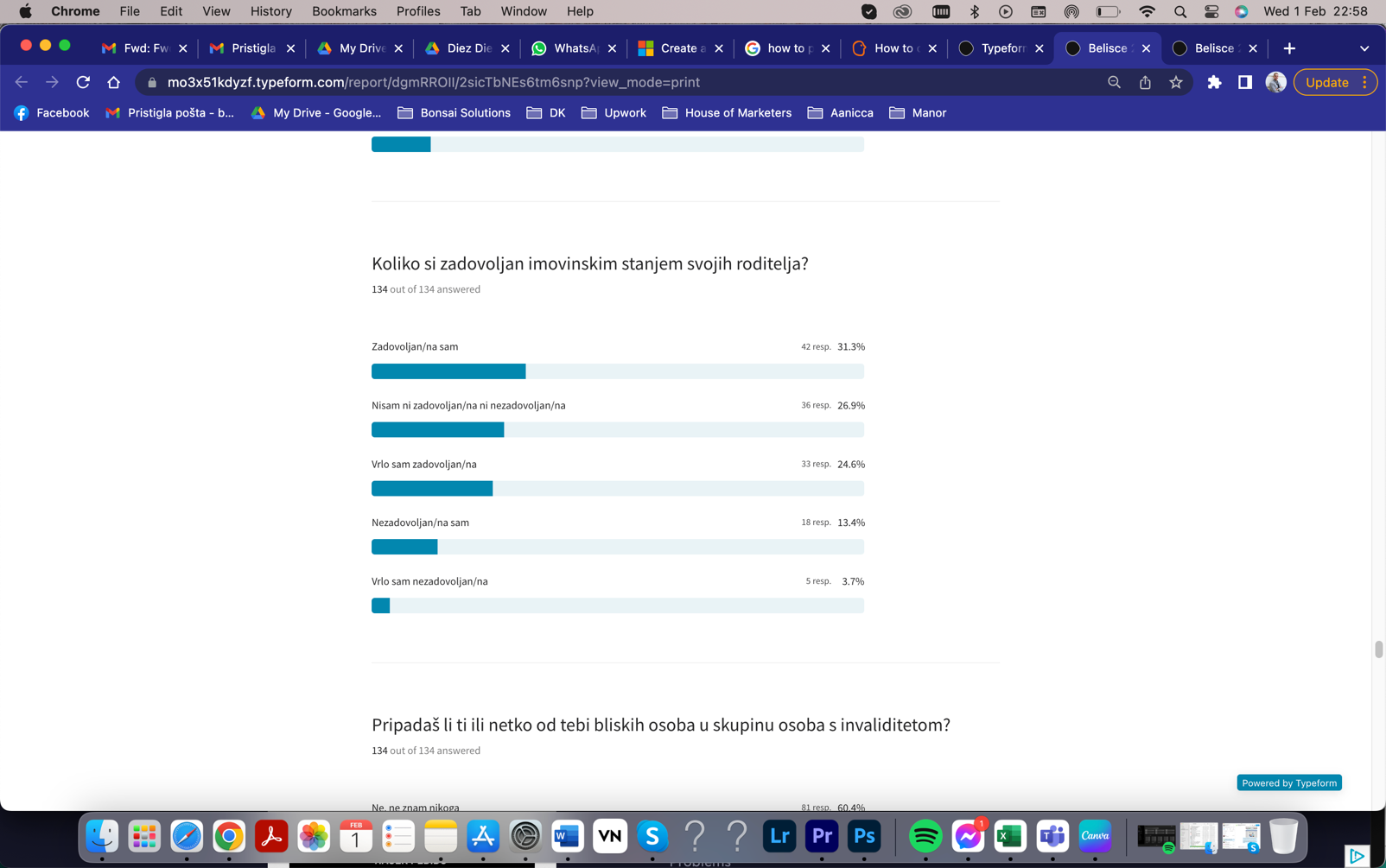 Većina mladih ne pripada u skupinu osoba s invaliditetom niti pozna osobu koja pripada (60.4%). Ukupno 27.6% ispitanika pozna nekoga, 10.4% ima i člana obitelji, a dva ispitanika i sami pripadaju u skupinu osoba s invaliditetom (1.5%).Od navedenih ispitanika najveći broj smatra da javne površine nisu dovoljno prilagođene (46.3%), 32.1% ne može procijeniti, a 21.6% smatraju kako su javne površine dovoljno prilagođene.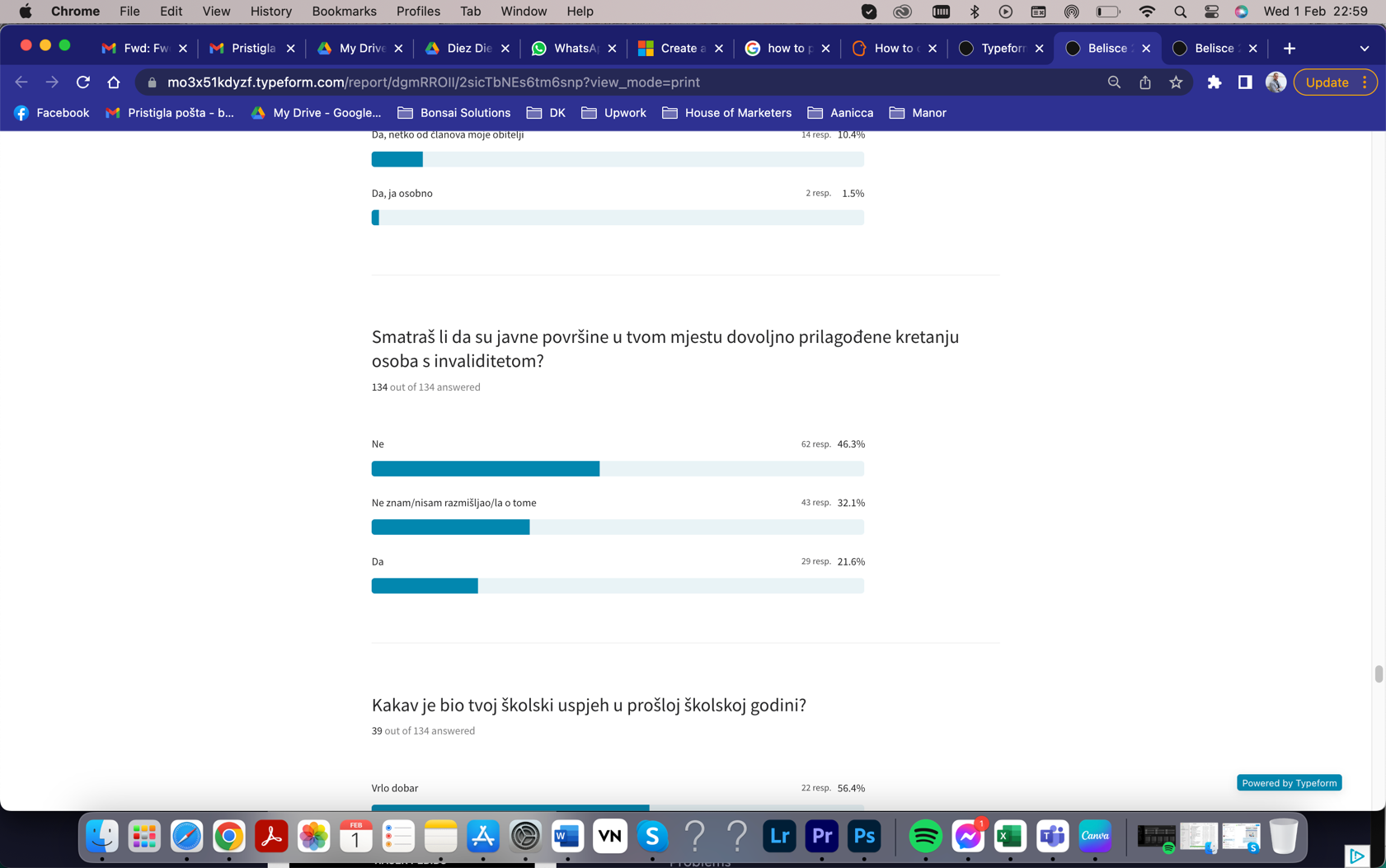 Osobe koje pripadaju u neku od manjinskih skupina čine nešto manje od 10% ukupnog broja ispitanika (ukupno 11 ispitanika). Od navedenog broja ispitanika njih 4 navodi kako ne primjećuje nikakvu razliku u odnosu okoline s obzirom na pripadnost manjinskoj skupini; njih 3 smatra kako niti primjećuje niti ne primjećuje razliku; 3 ispitanika smatra kako primjećuje malu razliku, a jedan ispitanik kako primjećuje razliku zbog svoje pripadnosti. Niti jedan ispitanik nije naveo da primjećuje veliku razliku u odnosu okoline.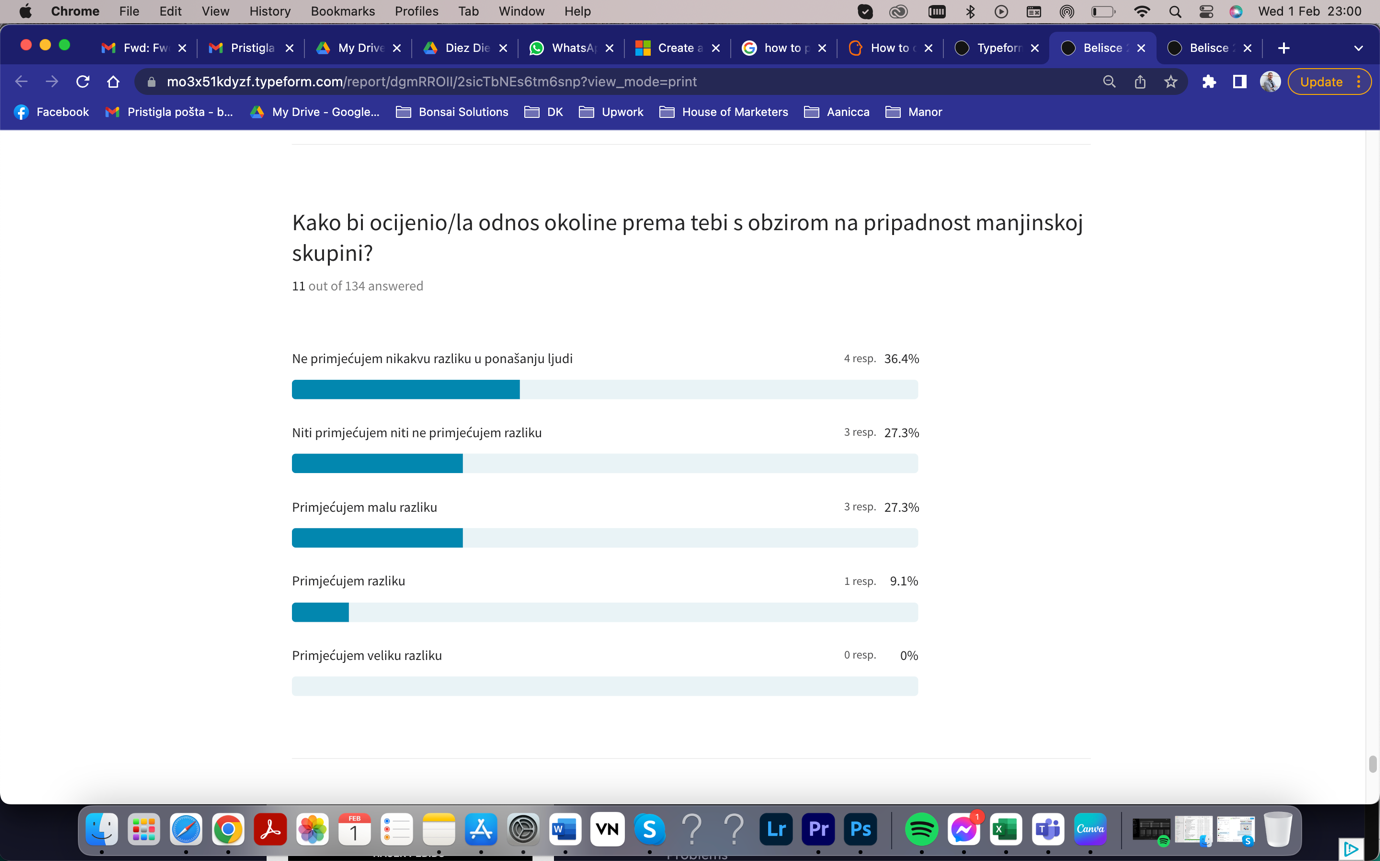 5 od 10 pripadnika manjinskih skupina smatra da nema iste uvjete kao ostali mladi, ali samo dvoje smatra da nema i iste mogućnosti za napredak. Ipak, kada je riječ o konkretnim primjerima, oko polovina ispitanika potvrđuje kako je barem nekada iskusila predrasude, nerazumijevanje ljudi, izoliranje od strane vršnjaka, vršnjačko nasilje ili materijalni status dok samo dvoje kaže da ne može izdvojiti nikakve probleme.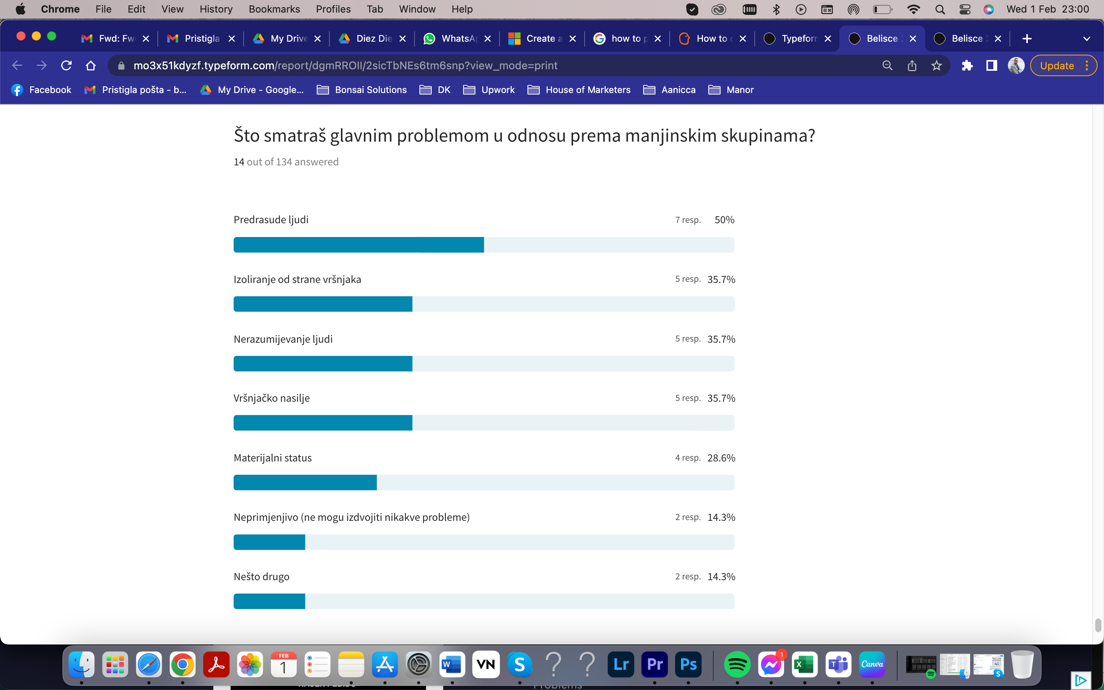 Slobodno vrijeme, kultura mladih i sportTehnološki napredak u 21. stoljeću stvorio je svakodnevnu potrebu za korištenjem i poznavanje elektroničkih uređaja, posebno računala i pametnih telefona na kojima mladi rade i uče što je posebno došlo do izražaja za vrijeme pandemije Koronavirusa. 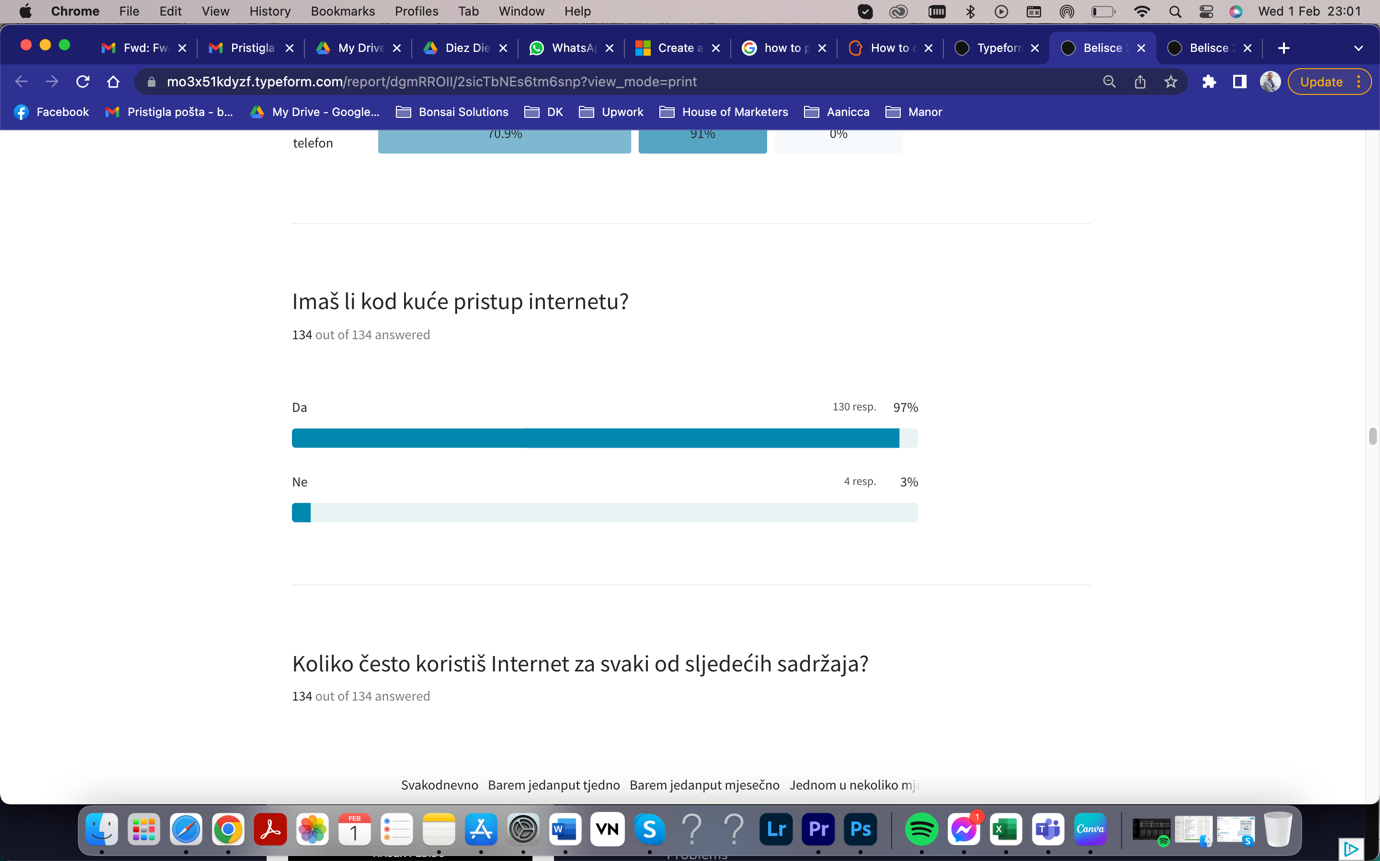 Mladi su za početak trebali navesti uređaje koje posjeduje kućanstvo te koje od tih uređaja posjeduju oni individualno. Tako više od 50% kućanstava ima više od jednog TV uređaja i računala (bilo da je riječ o prijenosnom ili stolnom računalu). Zanimljivo je primijetiti i kako su prijenosna računala već u velikoj mjeri izbacila stolna pa tako više kućanstava posjeduje prijenosno računalo od stolnih (51.5% naprama 44%), a mladi u još većem postotku (79.9% naprama 29.1%). Nešto više od trećine kućanstava više ne koristi fiksne telefone, a niti jedan ispitanik ne živi u kućanstvu gdje barem jedan član kućanstva ne posjeduje mobitel. Ipak, ukupno je 4 ispitanika (3%) navelo da kod kuće nema pristup internetu.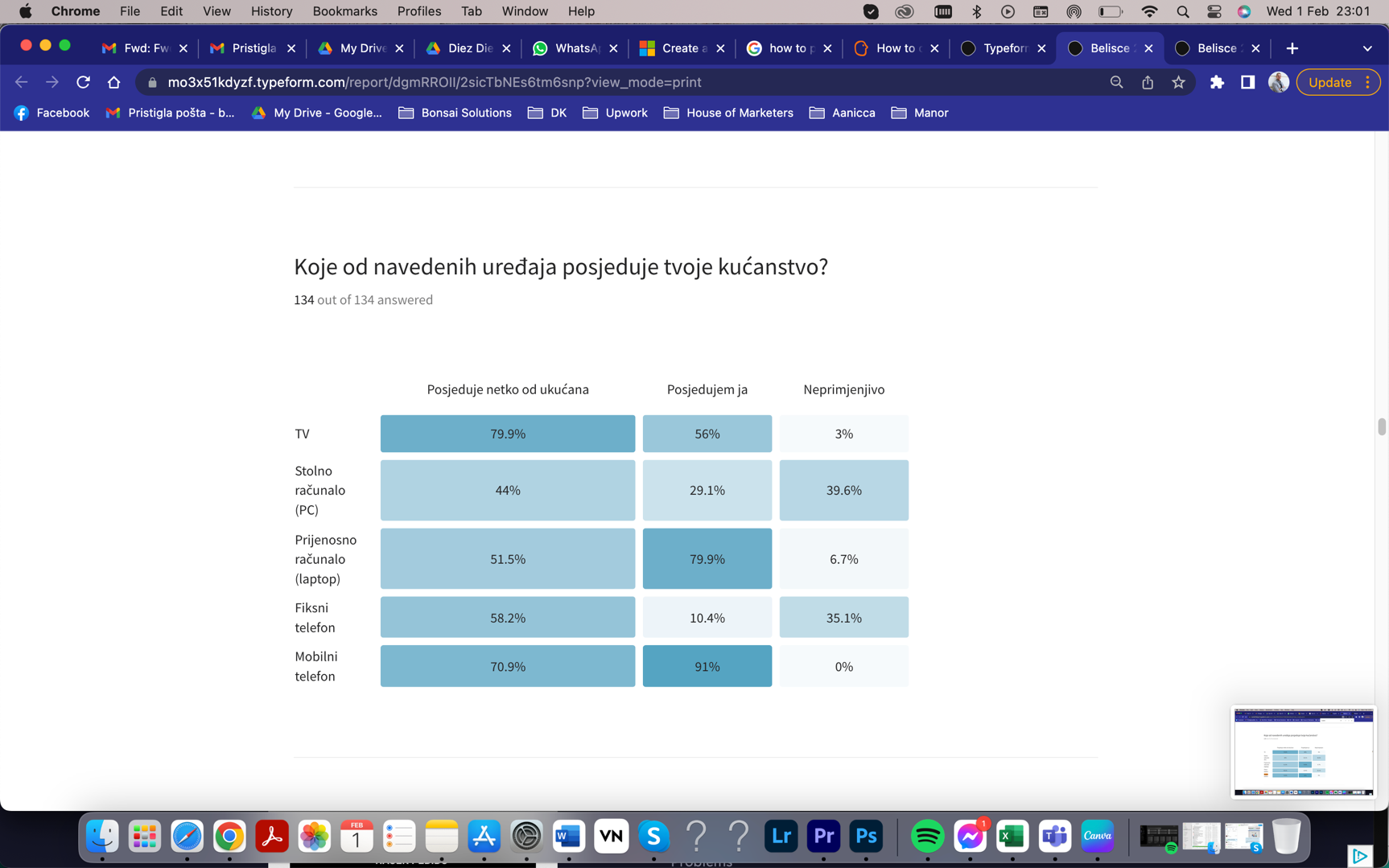 Internet ispitanici svakodnevno koriste u najvećoj mjeri za društvene mreže, informiranje, pregledavanje zabavnog sadržaja ili zabavu općenito. Polovica svakodnevno uči samostalno ili za školu/fakultet dok trećina ispitanika i sama kreira sadržaj koji objavljuje na mrežama dok ostatak ispitanika to radi na tjednoj ili mjesečnoj bazi. Velika većina ispitanika također koristi internet za učenje jednom tjedno ili mjesečno, dok 14.2% ispitanika navodi kako nikada ili gotovo nikada ne koristi internet za školsko/fakultetsko učenje.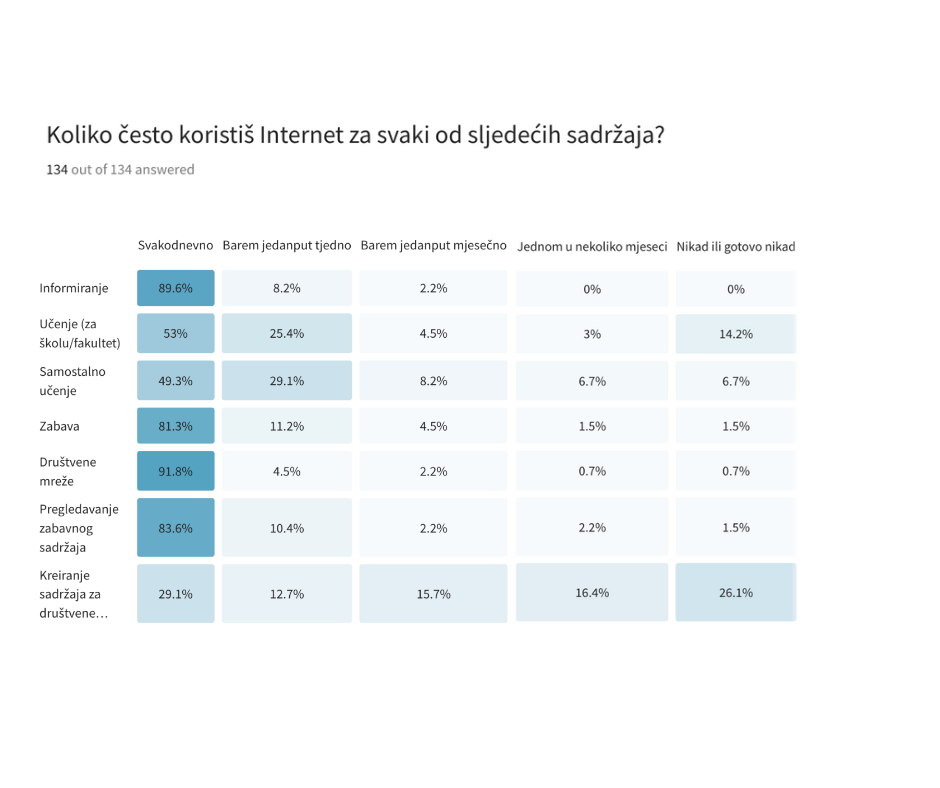 Kako bi se utvrdili interesi za neke od dodatnih sadržaja mladih, isti su trebali navesti neke od dodatnih aktivnosti u kojima su se okušali. Ukupno je 38.8% ispitanika sudjelovali na nekom od tečajeva, 50% nije, ali bi željelo dok 11.2% nije sudjelovalo niti ima interes. Nešto više od trećine ispitanika okušalo se u kvizovima znanja, a nešto veći postotak nije imao priliku, ali ima interes. Nešto manje od trećine ispitanika nije se pak okušalo niti pokazuje interes. U sportskim natjecanjima sudjelovalo je više od 55% ispitanika, 23.1% bi se voljelo okušati, a 21.6% nema interes. Gotovo polovica ispitanika nema interesa za online natjecanja poput online igara, no 28.4% ispitanika već je sudjelovalo u takvom obliku natjecanja. Ostatak od 23.9% bi se volio okušati. U konačnici, zanimljivi su rezultati sudjelovanja u međunarodnim razmjenama. Iako je razmjerno mali postotak ispitanika (14.2%) sudjelovao u međunarodnim razmjenama gotovo polovica pokazuje interes za navedenim prilikama. Ostatak od 37.3% ne pokazuje interes za spomenutim tipovima putovanja.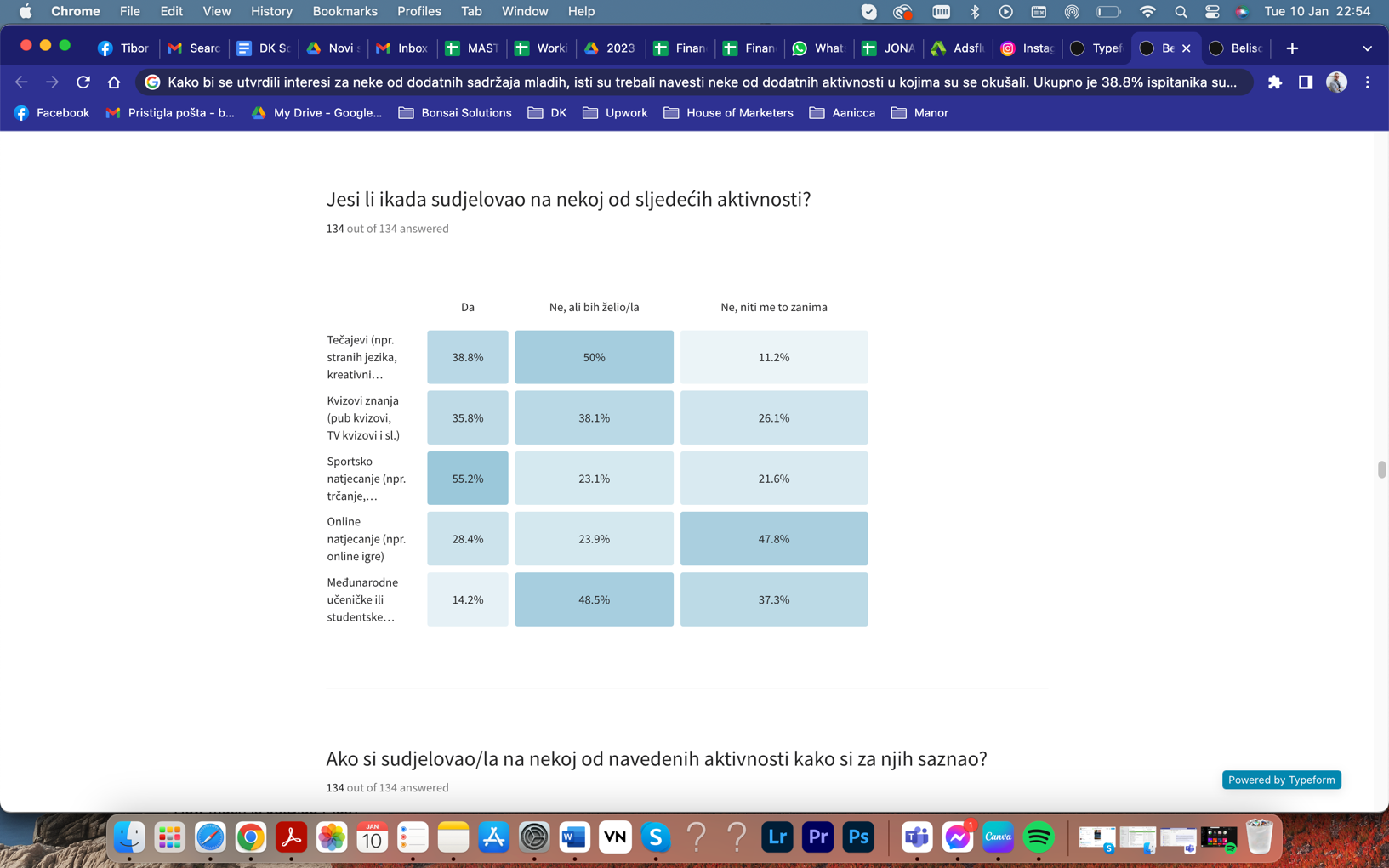 Najviše ispitanika koji su sudjelovali u gore navedenim aktivnostima za iste su saznali od strane svoje obrazovne ustanove (33.6%), nakon čega slijede prijatelji (22.4%), ispitanici koji nisu sigurni kada ili kako su se susreli s tim informacijama. Ostatak ispitanika informirao se putem gradskih glasila ili iz drugih izvora.Dvije trećine ispitanika imaju položen vozački ispit (63.4%), a velika većina bila ih je i u inozemstvu (86.6%). Trećina ispitanika putuje izvan mjesta stanovanja svakodnevno (33.6%), a 22.4% barem jedanput tjedno dok ostatak od 20.1% putuje izvan Belišća manje od jedanput tjedno ili barem jedanput mjesečno (14.9%). Ostatak od 9% konstantno živi izvan Belišća. Kao glavni razlozi očekivano se nalaze školovanje, kupovina te zabava, a u nešto manjoj mjeri sportski i drugi razlozi.ZAKLJUČAKMladi na području Grada Belišća i prigradskih naselja u pravilu su razmjerno zadovoljni životom na ovom području iako smatraju da njegova kvaliteta nije na najvišoj razini. U odnosu na ostatak Hrvatske oko trećine ispitanika smatra da je to jednako kao na razini Hrvatske ili tek nešto lošije. U konačnici devet od deset ispitanika svoju budućnost vidi u Republici Hrvatskoj.Za izradu Gradskog programa za mlade grada Belišća posebno su korisni odgovori vezani za postojanje gradskih sadržaja u samom Gradu Belišću i prigradskim naseljima, načinima na koji mladi preferiraju provoditi svoje slobodno vrijeme te načini na koje bi eventualno voljeli provoditi svoje vrijeme, ali trenutno nemaju priliku.Poglavlje 1.Zapošljavanje, osamostaljenje, gospodarstvo i demografija mladihSuvremena generacija mladih u većini zemalja Europske unije sazrijeva u znatno drugačijim okolnostima i u tranzicijskom društvu različitog društvenog, demokratskog te političkog poretka, od onih u kojima su odrastale ranije generacije mladih. Takve različitosti su prije svega uvjetovane višegodišnjom gospodarskom krizom koja je zahvatila sve sfere života, a u Republici Hrvatskoj dodatne otežavajuće okolnosti koje su pogodile današnju generaciju mladih su posljedice Domovinskog rata čiji su politički, materijalni i društveni učinci još uvijek prisutni.Temelj razvoja društva i osnova za pokretanje napretka gospodarstva je otvaranje novih radnih mjesta, odnosno smanjenje stope nezaposlenosti. Upravo su mladi, bilo u svojstvu poduzetnika ili zaposlenika, jedan od ključnih faktora razvoja i napretka tržišta, ali i društva u cjelini. Integracija na tržište rada preduvjet je za financijsko i stambeno osamostaljenje mladih te potpunu integraciju u društvo.Digitalizacija i sam proces globalizacije donio je niz pozitivnih učinaka na razvoj poduzetništva mladih, ali još uvijek postoji niz problema s kojima se susreću prilikom izlaska na tržište rada i pokretanja vlastitog poslovanja. Nedostatak radnog iskustva i nedostatna financijska sredstva, osnovni su problemi s kojima se mladi suočavaju prilikom konkuriranja na tržištu rada, odnosno samozapošljavanja.Slijedeći politiku snažnog pokretanja lokalnog gospodarskog razvoja, posebno stvaranja pozitivne klime za razvoj poduzetništva, Grad Belišće provodi niz mjera za razvoj poduzetništva i samozapošljavanja mladih. Osnovane su i dvije poduzetničko potporne institucije s ciljem pomoći i savjetodavne podrške mladim poduzetnicima, unapređenja poduzetničke infrastrukture, jačanja konkurentnosti, povećanja stope zaposlenosti i napretka razvoja gospodarstva. Najnoviji statistički podaci u Republici Hrvatskoj pokazuju da upravo mladi imaju najviše interesa, ideja i znanja za održivi razvoj te ih je potrebno uključiti u procese donošenja odluka na svim razinama. Kreativnost, kritičko razmišljanje, fleksibilnost, cjeloživotno obrazovanje, prilagodba neprestanim promjenama te brzo i efikasno rješavanje problema, samo su neki od benefita koje mladi mogu ponuditi današnjem društvu.Cilj je stvoriti mlado inovativno i vitalno društvo u kojem će mladi kao nositelji dominantnih društvenih promjena biti inicijatori u stvaranju novih inovacija, usvajanju novih znanja i vještina te inicijatori procesa cjeloživotnog obrazovanja.Gradskim programom za mlade grada Belišća nastavlja se aktivan rad na osnaživanju demokratskog sudjelovanja mladih u svim domenama djelovanja, jer mladi su potencijal koji treba na vrijeme aktivirati, bez odlaganja za buduća vremena.Ciljevi:Cilj 1. Stvoriti povoljne uvjete za razvoj poduzetništva i inovacija mladih Cilj 2. Jačati konkurentnost mladih na tržištu rada u svrhu njihovog (samo)zapošljavanja i jačanja njihovog društveno-ekonomskog potencijalaCilj 3. Stvarati poticajno okruženje za osamostaljivanje mladihPoglavlje 2.Edukacija i informiranje mladih, formalno i neformalno obrazovanjeObrazovanje je danas jedan od najvažnijih stupova društva i zajednice te je ključan preduvjet za afirmaciju mladih. Govoreći o postignućima učenika i procesima njihovog učenja, uglavnom mislimo na formalni oblik obrazovanja u školskim ustanovama i sveučilištima gdje se postignuća i uspjesi prate i vrednuju te se stječu jasno određena znanja i sposobnosti. No, u razvoju suvremenih informacijskih tehnologija, mladi se sve više okreću novim suvremenim  neformalnim oblicima učenja koji su im lako dostupni i primamljivi kako bi usavršili svoja znanja i vještine. Uz to, većina mladih se kroz školovanje aktivno bavi raznim izvannastavnim, izvanškolskim i izvanfakultetskim aktivnostima: terenska nastava, sportska natjecanja, lokalni, nacionalni i europski obrazovni projekti itd. Mladi uče i svakodnevno u društvu, obiteljima, volontiranjem i kroz vlastito životno iskustvo. Svrha neformalnog učenja prvenstveno je zadovoljiti vlastite potrebe mladih, ali i navesti ih da se znanje nadograđuje i nadopunjuje tijekom cijelog  života. Glavna je zadaća obrazovanja pripremiti mlade na izazovno i zahtjevno tržište rada koje je pred njima i koje se stalno mijenja, nadograđuje i usavršava.  Provođenjem projekta sufinanciranja toplog obroka te stipendiranjem svih studenata s područja grada Belišća uvelike mladima olakšavamo školovanje te ih usmjeravamo na kvalitetno vlastito obrazovanje kako bi bili spremni na tržište rada koje je pred njima te ih na taj način pokušavamo motivirati za daljnje kvalitetno formalno i neformalno obrazovanje koje ih očekuje tijekom cijelog života. Nagrađivanjem učenika i mentora za postignuća na državnim i međunarodnim natjecanjima pokušavamo mlade usmjeriti ka razvoju svojeg slobodnog vremena u svrhu ulaganja u sebe, svoje znanje i svoju budućnost. Financiranjem prijevoza za studente i srednjoškolce uvelike se olakšava financijski status sve većeg broja građana u jeku inflacije i uvođenja nove valute u Hrvatsku. Osnivanjem pučkog učilišta i osiguravanjem prostorija za okupljanje i druženje mladih poticat će se aktivizam mladih i ojačavati aktivnosti pružanjem mentorske podrške koja će služiti njihovom osposobljavanju i razvoju znanja i vještina koje će moći doprinijeti boljem životu u lokalnoj sredini. Kako bismo izgradili stabilnu i održivu aktivističku mrežu mladih, povezivanjem i koordinacijom istih, nastojat ćemo podržavati njihove motivacije, aktivnosti i želje u području unaprjeđivanja kvalitete života u lokalnim sredinama te ih motivirati na razne društvene i socijalne aktivnosti uz koje se stvara kvalitetno društveno okruženje. Ciljevi:Cilj 1. Poboljšati uvjete za kvalitetno srednjoškolsko i visokoškolsko obrazovanje mladihCilj 2. Poticati provedbu neformalnog obrazovanja mladihCilj 3. Olakšati mladima pristup informacijamaPoglavlje 3.Aktivno sudjelovanje mladih, mobilnost i volonterizamAktivno sudjelovanje mladih podrazumijeva uključivanje mladih ljudi u društvene, političke i kulturne procese, kako bi oni sami imali utjecaja na odluke i promjene koje se odnose na njihove živote. Ova vrsta sudjelovanja podrazumijeva da mladi ne samo da su informirani o aktualnim pitanjima, već i da se aktivno uključuju u njihovo rješavanje, kroz razne oblike participacije, poput sudjelovanja u organizacijama mladih, sudjelovanja u javnim raspravama itd. Cilj je aktivnog sudjelovanja mladih omogućiti im da se osjećaju kao ravnopravni članovi društva, koji imaju utjecaja na odluke koje se odnose na njih i da se razviju u aktivne građane. Rezultati ankete provedene među mladima grada Belišća kažu kako većina mladih nisu članovi političkih stranki, da nemaju interes za politiku te smatraju da politikom ne mogu napraviti promjene. Sukladno tome, potrebno je potaknuti interes mladih za politiku i uključivanje u istu, kako bi se smanjila percepcija o njihovoj bespomoćnosti za napraviti promjenu i povećao osjećaj direktne koristi uključivanjem u politiku. Uz to, Grad Belišće već dugi niz godina ima aktivan Savjet mladih, no potrebno je i dalje nastaviti raditi na njegovom osnaživanju.Mobilnost mladih podrazumijeva putovanje u školu, na fakultet, na posao, putovanje kao dio slobodnog vremena, a to uključuje i razmjenu studenata, praktična stažiranja, volontiranje, međunarodne projekte i slično. Mobilnost mladima donosi nova iskustva, prijateljstva, upoznavanje drugih kultura i jezika, utječe na njihov osobni i profesionalni razvoj te na komunikacijske i interkulturne vještine. Mobilnost mladih stvara kompetencije mladih za sudjelovanje u gospodarskim, društvenim, političkim i ekonomskim procesima. Kada je u pitanju prijevoz mladih, Grad Belišće već uvelike financijski pomaže – učenicima i studentima sufinancira međugradski prijevoz do mjesta školovanja te im financira i gradski prijevoz, a uz to financira i prijevoz učenika s posebnim potrebama. Nadalje, Grad Belišće kontinuirano radi na izgradnji biciklističkih i pješačkih staza te sanaciji postojećih. No, potrebno je poraditi na mobilnosti mladih u druge zemlje, educirati mlade o programima mobilnosti i mogućnostima koje im se nude (Erasmus+ program, volontiranje i stažiranje u inozemstvu…), budući da rezultati provedene ankete kažu kako većina mladih nije sudjelovala u međunarodnim učeničkim ili studentskim razmjenama, ali bi željeli sudjelovati.Volonterizam mladih odnosi se na aktivnosti koje mladi ljudi obavljaju bez financijske koristi, a na dobrobit svoje lokalne zajednice. Volonterizam mladih uključuje različite oblike angažiranja, kao što su rad u humanitarnim organizacijama, organiziranje dobrotvornih događaja, sudjelovanje u projektima koji se bave okolišem i zaštitom životinja i mnoge druge. Također, volonterizam mladih pomaže u stvaranju pozitivnog utjecaja na svijet, kroz podršku i jačanje organizacija koje se bave rješavanjem ključnih društvenih pitanja. Volonterske aktivnosti omogućuju mladima da steknu nova iskustva, znanja, razviju svoje vještine, osnaže samopouzdanje, empatiju, solidarnost, odgovornost i steknu nova prijateljstva. Ukratko, volonterizam mladih smatra se važnim faktorom u jačanju zajedništva i suradnje, kao i u jačanju vrijednosti mladih ljudi. Jedan od primjera dobre prakse u gradu Belišću jest što se svake godine povodom Međunarodnog dana volontera dodjeljuju volonterske nagrade za volontere i volonterske organizacije godine. Prilikom odobravanja financijske potpore udrugama putem javnog natječaja za financiranje projekata udruga, djeca i mladi izdvojeni su kao zasebna kategorija. Ipak, volonterizam mladih i uključenost mladih u udruge nisu previše zastupljeni te bi se trebalo dodatno potruditi na educiranju mladih o dobrobitima volonterizma te o načinima na koje mogu volontirati. Uz to, mladi su u anketi istaknuli kako im je potreban prostor u kojem bi se okupljali.Ciljevi:Cilj 1. Educirati i uključivati mlade u društvene, političke i kulturne procese ravnopravnim sudjelovanjem u planiranju i odlučivanjuCilj 2. Poboljšati uvjete za putovanje unutar i izvan Belišća te poticati mlade na sudjelovanje u programima mobilnostiCilj 3. Uključivati mlade u volonterske aktivnosti i aktivno sudjelovanje u zajedniciCilj 4. Razvijati sustav potpore udrugama mladih i za mladePoglavlje 4.Socijalna zaštita i uključivanjeSocijalno osnaživanje i zaštita mladih jedno je od osnova ustavnih načela čija se provedba osigurava provedbom različitih propisa i lokalnih dokumenata, savjetodavnih tijela, ustanova u području socijalne skrbi i zdravstva te kroz programe organizacija civilnog društva.Cilj je programa za mlade poboljšati društveni položaj mladih ljudi, posebice socijalno ugroženih skupina (osobe s invaliditetom i poteškoćama u razvoju, materijalno ugroženi i slično) te poticanje zdravog stila života i društvene solidarnosti.Naročito je bitno ulagati u obrazovanje mladih ljudi s invaliditetom i stvoriti pretpostavke za njihovo zapošljavanje, jer se i osobe s poteškoćama  u razvoju mogu osposobiti za obavljanje jednostavnijih poslova.Stil života i način ponašanja uvelike određuju zdravstveno stanje mladih. Zdravlje je ugroženo zbog različitih faktora: loše prehrane, manjka tjelovježbe, stresa, konzumiranja alkohola i psihoaktivnih tvari.Mentalno zdravlje je vrlo bitan segment koji je sve više ugrožen, posebice kod mladih. Mladima je mentalno zdravlje bitno te je potrebno osigurati podršku školskog, zdravstvenog sustava i udruga koje se bave pružanjem psihosocijalne pomoći.Zbog svega navedenoga iskazuje se potreba za savjetovalištem za mlade. Savjetovalište za mlade treba biti polivalentan centar za informiranje i rad s mladima iz segmenta zdravlja te obrazovanja i zapošljavanja.Cilj 1. Informirati mlade o preventivnim mjerama i aktivnostimaCilj 2. Ublažiti socijalne nejednakosti i ujednačiti životne šanseCilj 3. Poticati zdrave stilove života mladih Cilj 4. Poticati društvenu solidarnost te unaprijediti uključivanje ranjivih skupina u društvo Poglavlje 5.Slobodno vrijeme, kultura mladih i sportSuvremeno doba nosi svoje posebnosti, koje se uvelike razlikuju od onih od prije desetak pa i više godina. Poimanje kvalitetnog korištenja slobodnog vremena zahtijeva i prilagodbu načinu života suvremenog mladog čovjeka. U trenutcima kada su mladima sve informacije javno dostupne, kada se sve odvija u bitno kraćem vremenu, nego je to bilo prije i sadržaji namijenjeni mladoj populaciji moraju biti prilagođeni njihovim potrebama, ali i talentima koje su spremni obogaćivati i unaprjeđivati u ostvarenju svojih i interesa zajednice u kojoj žive. Stoga je upravo Gradski program za mlade institucionalni okvir za poticanje motivacije i društvenog aktivizma iz kojih će proisteći svrhovito korištenje slobodnog vremena.Kultura ima važnu ulogu i u formiranju stavova i vrijednosti te doprinosi pozitivnim učincima na socijalizaciju mladih. Mladi ne moraju nužno biti samo korisnici kulturnih događanja, već uz potrebnu podršku i resurse, mogu postati kreatori kulturnih i umjetničkih sadržaja. Takvim proaktivnim uključivanjem u kulturu, mlade se potiče na izražavanje vlastitih misli te se potiče razvoj kreativnosti i inovativnosti što značajno doprinosi razvoju osobnosti svake mlade osobe.Osiguravanjem financijskih sredstava za javne potrebe u sportu i sustavnim praćenjem i svekolikom podrškom Zajednice športskih udruga grada Belišća, sportašima od najranije dobi do rekreativaca umirovljenika, ostvaruju se glavni ciljevi ACES Europe, organizacije koja je titulama Europskog grada sporta 2017. i Europske regije sporta 2018., Belišću potvrdila višedesetljetni epitet sportskog grada. Uživanje u vježbanju, želja za uspjehom, osjećaj pripadnosti, učenje fair-playa i promicanje zdravog načina života i nadalje će biti motiv uključivanju mladih u rad tridesetak sportskih organizacija na području našega grada ili pojedinačnom i rekreativnom načinu bavljenja sportom.Ciljevi:Cilj 1. Kvalitetnim sadržajima mladima obogatiti korištenje slobodnog vremenaCilj 2. Obogatiti kulturni život mladih kulturnim i umjetničkim sadržajima Cilj 3. Poticanjem sportskog aktivizma doprinijeti zdravom načinu življenjaPROVEDBA I PRAĆENJE PROVEDBES ciljem kvalitetne provedbe Gradskog programa za mlade grada Belišća od 2023. do 2027. godine, sredstva za provedbu programa u okviru zadanih mjera planirat će se u Proračunu Grada Belišća te osiguravati u skladu s proračunskim mogućnostima i u suradnji s ostalim nositeljima i sunositeljima provedbe pojedinih mjera i aktivnosti navedenih u programu.Upravni odjel za društvene djelatnosti će jedanput godišnje izrađivati i Gradonačelniku grada Belišća dostavljati Izvješće o provedbi programa. Ovaj će program biti objavljen na mrežnoj stranici Grada Belišća (www.belisce.hr).KLASA: 602-13/22-01/03URBROJ: 2158-3-02/1-23-26Belišće, 13. srpnja 2023.GRADSKO VIJEĆE GRADA BELIŠĆAPredsjednik Gradskog vijećaDario Fletko, mag.ing.comp., v.r.Nositelj i suradniciGrad Belišće, Poduzetnički inkubator Polet d.o.o., Lokalna razvojna agencija Grada Belišća d.o.o., Hrvatski zavod za zapošljavanje, Savjet mladih grada Belišća, Dječji vrtić Maslačak Belišće, Agencija za pravni promet i posredovanje nekretninama, Fakultet elektrotehnike, računarstva i informacijskih tehnologija Osijek, Kombel d.o.o. - Gradski radio Belišće, Bel-Press d.o.o., poduzetnici s područja grada Belišća.Grad Belišće, Poduzetnički inkubator Polet d.o.o., Lokalna razvojna agencija Grada Belišća d.o.o., Hrvatski zavod za zapošljavanje, Savjet mladih grada Belišća, Dječji vrtić Maslačak Belišće, Agencija za pravni promet i posredovanje nekretninama, Fakultet elektrotehnike, računarstva i informacijskih tehnologija Osijek, Kombel d.o.o. - Gradski radio Belišće, Bel-Press d.o.o., poduzetnici s područja grada Belišća.Rok provedbeMjere i aktivnostiPokazatelji2023. i kontinuiranoFinancijska podrška poduzetnicima i inovatorima Broj mladih poduzetnika kojima su dodijeljene subvencije za samozapošljavanje Broj poduzetnika s novozaposlenom mladom osobom kojima su dodijeljena bespovratna sredstva2023. i kontinuiranoRazvoj mreže poduzetničkih inkubatora te izgradnja novog proizvodnog poduzetničkog inkubatora Broj novih/poboljšanihprograma i uslugapoduzetničkih inkubatoraBroj mladih poduzetnika/stanara u poduzetničkim inkubatorimaIzgrađen novi proizvodni poduzetnički inkubator „Novi Polet“2023. i kontinuiranoSavjetodavna podrška poduzetnicima putem poduzetničko potpornih institucija Grada Belišća (Lokalna razvojna agencija Grada Belišća d.o.o. i Poduzetnički inkubator Polet d.o.o.) Broj održanih edukacija namijenjenih mladim poduzetnicimaUdio mladih korisnika u programima i uslugama poduzetničko potpornih institucijaBroj održanih edukacija namijenjenih potencijalnim mladim poduzetnicima te mladim poduzetnicimaBroj izrađenih poslovnih planova za samozapošljavanje mladimaBroj mladih poduzetnika uključenih u projekte Broj mladih uključenih u projekte 2023. i kontinuiranoUnaprjeđenje prijenosa i primjene svih oblika inovacija i istraživanja te poticanje suradnjemladih kroz Znanstveno istraživački laboratorij Fakulteta elektrotehnike, računarstva i informacijskih tehnologija Osijek u sklopu Poduzetničkog inkubatora Polet d.o.o.Broj mladih korisnika uključenih u znanstvena istraživanja 2023. i kontinuiranoMedijska promocija aktivnosti za mlade u području poduzetništva i (samo)zapošljavanja putem lokalnih medijaBroj medijskih objavaBroj promotivnih i informativnih događanja2023. i kontinuiranoDodjeljivanje naknada za novorođenčad mladim obiteljimaBroj mladih obitelji korisnika naknada Broj novorođene djece mladih obitelji 2023. i kontinuiranoOsiguravanje besplatnog vrtića za svu djecu s područja grada BelišćaBroj mladih roditelja korisnika besplatnog vrtića2023. i po potrebiDodjeljivanje novčane naknada roditeljima djece koja su ostvarila pravo na vrtić, a nisu mogla biti upisanaBroj mladih roditelja korisnika naknade2023. i po potrebiProširenje kapaciteta dječjeg vrtića u BelišćuNovi objekt dječjeg vrtićaBroj novih vrtićkih skupinaBroj djece mladih obitelji polaznika vrtićkih programa2023. i kontinuiranoIzgradnja POS stanova za mlade obiteljiBroj mladih obitelji korisnika POS stanovaIzgrađena POS zgrada za mlade obitelji2023. i kontinuiranoUmanjenje i oslobađanje od plaćanja komunalnog doprinosa i komunalne naknade za mladeBroj mladih korisnikaNositelj i suradniciGrad Belišće, Savjet mladih grada Belišća, Osječko-baranjska županija, srednje škole,  organizacije civilnog društva, medijiGrad Belišće, Savjet mladih grada Belišća, Osječko-baranjska županija, srednje škole,  organizacije civilnog društva, medijiRok provedbeMjere i aktivnostiPokazatelji2023. i kontinuiranoProvođenje projekta sufinanciranja toplog obroka za srednjoškolce –  „Zalogaj“Broj srednjoškolaca koji primaju naknadu2023. i kontinuiranoStipendiranje svih redovnih studenata s područja grada BelišćaBroj studenata koji primaju stipendijuIznosi studentskih stipendija2023. i kontinuiranoNagrađivanje učenika za postignuća na državnim i međunarodnim natjecanjimaBroj nagrađenih učenika2023. i kontinuiranoOsiguravanje sufinanciranog međugradskog prijevoza učenika i studenata do mjesta školovanjaBroj učenika i studenata putnika2023. i kontinuiranoOsiguravanje besplatnog gradskog prijevoza učenika i studenata Broj učenika i studenata putnika2023. i kontinuiranoOsiguravanje pomoći za učenjeBroj učenika polaznikaBroj održanih instrukcija2023. i kontinuiranoSufinanciranje rada Centra tehničke kulture ZTK Valpovo-Belišće (radionice centra za djecu i mlade)Broj polaznikaBroj održanih radionica2024.Osiguravanje uvjeta za otvaranje Pučkog učilištaPočetak rada Pučkog učilištaBroj mladih koji pohađaju obrazovne programe2024. i kontinuiranoJačanje kulture nenasilja s naglaskom na borbu protiv vršnjačkog, obiteljskog i elektroničkog nasiljaBroj provedenih aktivnosti2024. i kontinuiranoRazvoj medijske pismenosti mladihBroj provedenih programa2023. i kontinuiranoOsiguravanje medijskog prostora za mlade u medijima koji su u vlasništvu Grada BelišćaBroj emisija/broj objava namijenjenih mladima o temama koje ih zanimajuNositelj i suradniciGrad Belišće, Savjet mladih, organizacije civilnog društva, Centar za kulturu Sigmund Romberg, Muzej Belišće, Gradska knjižnica i čitaonica Belišće, OŠ Ivana Kukuljevića, Srednja škola ValpovoGrad Belišće, Savjet mladih, organizacije civilnog društva, Centar za kulturu Sigmund Romberg, Muzej Belišće, Gradska knjižnica i čitaonica Belišće, OŠ Ivana Kukuljevića, Srednja škola ValpovoRok provedbeMjere i aktivnostiPokazatelji2023. i kontinuiranoPoticanje i osnaživanje rada Savjeta mladihKontinuiran rad Savjeta mladihBroj članova Savjeta mladih na sjednicama2023. i kontinuiranoStvaranje platforme za dijalog između Grada i mladihBroj održanih dijaloga/ okruglih stolova, anketa, sastanakaPovećan broj uključenih mladih2023. i kontinuiranoPoticanje aktivnog građanstva kroz edukativne programe o volontiranju i civilnom društvu te sajam udrugaBroj održanih edukativnih programaBroj udruga na sajmu udruga2023. i kontinuiranoUnaprjeđivanje rada  s mladima u gradskoj upravi i organizacijama civilnog društva  Broj educiranih osoba za rad s mladima u gradskoj upravi i organizacijama civilnog društva2023. i kontinuiranoUključivanje mladih u programe suradnje i razmjene između prijateljskih gradova grada BelišćaBroj uključenih mladih Broj razmjena mladih2023. i kontinuiranoPoticanje mladih na korištenje bicikla kao održivog načina prijevozaBroj izgrađenih i saniranih biciklističkih staza2023. i kontinuiranoOsiguravanje prijevoza učenika s posebnim potrebamaBroj učenika koji putuju2023. i kontinuiranoPromoviranje vrednovanja volonterskog rada volonterskim nagradama Broj uručenih volonterskih nagrada za volontera i volontersku organizaciju godine2023. i kontinuiranoOdređivanje kategorije djece i mladih u javnom natječaju za financiranje projekata udruga prioritetnim područjemIznos financijskih sredstava za kategoriju djece i mladih u javnom natječaju za financiranje projekata udruga2023. i kontinuiranoOsiguravanje prostorija za okupljanje mladih te rad udruga mladih i za mladeOsiguran prostor za mladeBroj mladih koji se okupljaju u njihovim prostorijama2023. i kontinuiranoUključivanje mladih volontera u organizaciju gradskih događanjaBroj uključenih mladih volonteraNositelj i suradniciGrad Belišće, Savjet mladih, Vijeće za prevenciju grada Belišća, OŠ Ivana Kukuljevića, Hrvatski zavod za socijalni rad PU Valpovo, Obiteljski centar Osijek, Zavod za zapošljavanje, Dom zdravlja Osječko-baranjske županije, udruge osoba s invaliditetomGrad Belišće, Savjet mladih, Vijeće za prevenciju grada Belišća, OŠ Ivana Kukuljevića, Hrvatski zavod za socijalni rad PU Valpovo, Obiteljski centar Osijek, Zavod za zapošljavanje, Dom zdravlja Osječko-baranjske županije, udruge osoba s invaliditetomRok provedbeMjere i aktivnostiPokazatelji2023. i kontinuiranoOmogućavanje socijalno ugroženim mladim osobama pristup uslugama socijalne samoposlugeBroj korisnika socijalne samoposluge koji pripadaju skupini mladih2023. i kontinuiranoDodjela jednokratne novčane pomoći/božićnice mladim nezaposlenim osobamaBroj nezaposlenih mladih osoba  primatelja pomoći2023. i kontinuiranoOsiguravanje poludnevnog boravka za djecu s poteškoćama u učenjuBroj djece s poteškoćama u učenju uključenih u poludnevni boravak2023. i kontinuiranoSufinanciranje aktivnosti za mlade Vijeća romske nacionalne manjinePovećani broj mladih uključenih u aktivnosti Vijeća romske nacionalne manjine2023. i kontinuiranoSufinanciranje aktivnosti za mlade Gradskog društva Crvenog križa ValpovoBroj mladih uključenih u aktivnosti Crvenog križa2023. i kontinuiranoPoticanje programa za mlade u prigradskim naseljimaBroj programa  za mlade u prigradskim naseljima2023. i kontinuiranoUnapređenje zdravlja i zdravih stilova života mladih pokretanjem edukacijskih programaBroj edukativnih programaBroj polaznika2023. i kontinuiranoPoticati razvoj novih rješenja koji će doprinijeti rješavanju zdravstvenih problema-poseban naglasak na mentalno zdravljeBroj edukacija i radionica u svrhu razmjene znanja i iskustva2023. i kontinuiranoPoticati projekte i programe prevencije ovisnosti i nasilja kako bi mladi manje podložni korištenju sredstava ovisnosti (alkohol, cigarete, droga, kockanje, internet)Broj provedenih projekata, programa i edukacijaBroj mladih korisnika2023. i kontinuiranoSenzibiliziranje mladih o potrebama i interesima osoba s invaliditetomBroj edukativnih programa za mlade2023. i kontinuiranoOmogućiti nesmetani pristup i kretanje mladim osobama s invaliditetom, osobito u području pristupa mjestima zaposlenja, obrazovanja i drugim područjima socijalnog osnaživanja i integracijeBroj prilagodbi na godišnjoj raziniNositelj i suradniciGrad Belišće - Savjet mladih grada Belišća, TZ grada Belišća, ZŠU grada Belišća, VZ grada Belišća, Centar za kulturu Sigmund Romberg, Muzej Belišće, Gradska knjižnica i čitaonica, OŠ Ivana Kukuljevića, sportski klubovi i organizacije civilnog društvaGrad Belišće - Savjet mladih grada Belišća, TZ grada Belišća, ZŠU grada Belišća, VZ grada Belišća, Centar za kulturu Sigmund Romberg, Muzej Belišće, Gradska knjižnica i čitaonica, OŠ Ivana Kukuljevića, sportski klubovi i organizacije civilnog društvaRok provedbeMjere i aktivnostiPokazatelji1.2023. i kontinuiranoOrganiziranje kulturnih i zabavnih događanja za mlade uz aktivno sudjelovanje mladih u njihovom kreiranju i realizacijiBroj kulturnih i zabavnih događanja za mladeBroj mladih aktivno uključenih u kreiranje i realizaciju kulturnih i zabavnih događanja2.2023. i kontinuiranoObogaćivanje kulturne scene, razmjena iskustava i međusobno umrežavanje kulturnih udruga Broj nastupa gostujućih kulturnih udruga3.2023. i kontinuiranoPoticanje mladih na umjetničko stvaralaštvo u okviru institucionalnih oblika gradskih institucija i organizacija civilnog društva (likovni, dramski, glazbeni amaterizam i dr.)Broj mladih aktivno uključenih u različite oblike kulturnog stvaralaštva4.2023. i kontinuiranoFinanciranje sportskih klubova i organizacija s posebnim naglaskom na radu s mladimaBroj financiranih klubovaBroj mladih uključenih u sport5.2023. i kontinuiranoDodjela sportskih stipendija kategoriziranim sportašima prema kriterijima HOO-a i nagrađivanje uspjeha mladih sportašaBroj stipendiranih kategoriziranih sportaša6.2023. i kontinuiranoPodizanje kvalitete treniranja i provođenja sportskih aktivnosti sustavnim ulaganjem u sportsku infrastrukturuBroj novih sportskih objekataBroj obnovljenih sportskih objekata7.2023. i kontinuiranoSufinanciranje održavanja sportskih manifestacijaBroj aktivnih sudionika sportskih manifestacija8.2023. i kontinuiranoProvođenje besplatne obuke neplivačaBroj obučenih plivača9.2023. i kontinuiranoPovećavanje interesa kod mladih za bavljenje klizačkim sportom Broj mladih korisnika klizališta na otvorenom u sklopu manifestacije Advent u Belišću10.2023. i kontinuiranoPoticanje aktivnosti DVD-ova u radu s mladima  Broj mladih uključen u aktivan rad DVD-ova